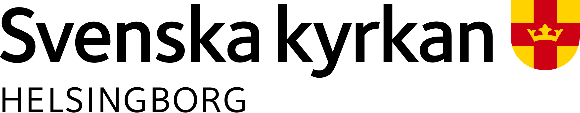 Mars 2022ABC Helsingborgs pastorat(Kh Kristian Lillö)Inledning: I din handInför allt det vi står överlämnas här ett dokument i din hand. För nu står vi inför en spännande framtid i hela svenska kyrkan och hos oss ju Visionsarbetet för församlingar och kansli, revideringen av Församlingsinstruktionen, tydliggörandet av Målskrivnings- och uppföljningsprocesser. Här i vår internationella gemenskap, den växande körsången och det miljöarbete som intensifieras inom kort, och lokalförsörjningsplan som ska upprättas också mot bakgrund av det Målsatta kapital som Kyrkofullmäktige har fastställt i december 2019. Dokumentet du nu håller i (eller läser digitalt) börjar med en sammanställning av några av de viktiga beslut som har fattats i Helsingborgs pastorat under de senaste åren. Vissa beslut bekräftar i stort sett tidigare tagna beslut. Andra av besluten var nya när de togs. Gemensamt för dem alla är att de har varit och är en hjälp för oss med ansvar.För att tydliggöra hur besluts-kartan ser ut kan vi göra en uppdelning i två kategorier. Det finns ju beslut som har fattats av oss själva och sådana som andra inom Svenska kyrkan har fattat, t ex Kyrkomötet och Lunds stift. Besluten från båda kategorierna tolkar och bidrar till den verklighet vi lever i. Lokalt i våra fyra församlingar och globalt som en del av Kristi världsvida kyrka. Besluten är textmässiga och är formulerade i allt från hoppfulla ledord, mer konkreta konstateranden till formellt tagna beslut om mål, riktning och ekonomi. Sammanställningen överlämnas till dig för att du i ett överblickbart dokument ska få alla dessa viktiga texter. Och för vårt gemensamma framtidssamtal. Självklart är det alltid svårt att göra en sådan här sammanställning. Det finns ju så oerhört många beslut som fattas i kyrkofullmäktige, församlingsråd, kyrkoråd och utskott som har bäring på framtiden. Det finns dessutom mönster och förväntningar som påverkar oss. Traditioner och intressen som bär oss. Ja, och dessutom är det ju så att genom oss och människorna vi möter formas bilden av verkligheten och den önskade framtiden. Men dessa faktorer liksom risken att det finns brister i materialet kan inte hindra oss från att söka en överskådlighet, för det bästa får aldrig tillåtas bli det godas fiende. I din hand är ett uttryck som för tanken till ansvar och tillit. Och så är det ju, vi har ansvar för att fatta goda beslut i den tid som är vår, för nuet och framtiden. Och ansvar och ansvarstagande förutsätter och skapar alltid tillit – och mod!Upplägget av sammanställningen är att den börjar med några av de beslut som vi här i Helsingborgs pastorat delar med alla andra i Svenska kyrkan. Därefter några axplock från pastoratet, Filborna, GA, Maria och Raus. Kansliets och annat övergripande arbete tydliggörs genom texter om bl a arbetsmiljö, KOM, HR och vårt miljöarbete. Områden och frågor, t ex fastighetsavdelningens uppdrag som är följder av beslut om församlingarnas verksamhet och ekonomiska överväganden kommer att behandlas i arbetet med den lokala försörjningsplanen som sker i hela Sverige inom kort, med (pilot)start i de enheter där kontraktsprostar tjänstgör. Nära samman med detta hör också Målsatt kapital.Texterna i den del som jag kallar för A kommenteras inte i framställningen även om jag ger vissa enkla inledande förklaringar. Texterna får tala för sig själva, och de gör de verkligen, i sin tydlighet och sin allvarsfyllda glädje. Särskilt när de sammanställs och var och en av oss kan se hur de hakar i varandra och bildar en helhet. Och de tål sannerligen att läsas om och om igen. Orden från Lunds stifts broschyr ”Internationella perspektiv i församlingsinstruktionen gör sig påminda: ”Vi är en lokal gemenskap insatt i ett globalt nätverk och del av en global rörelse. Vi måste fråga – vad får detta för konkret betydelse för oss?” (Lunds stifts Internationella utskott, 2019)I del B har jag lagt in det förslag till Diakonipastoral som diakonimedarbetarna har arbetat fram som grupp, och som församlingsrådens presidier, kyrkorådets arbetsutskott och församlingsherdarna har tagit del av och lämnat synpunkter på under ett gemensamt möte den 2019 10 09. Denna pastoral, kompletterad med de synpunkter som lämnades av förtroendevalda på mötet i oktober, ger värdefull information och inbjuder till reflektion inför det prioriteringsarbete vi står inför. Kyrkorådet är den instans som fastställer diakonipastoralen slutgiltigt, och det kommer att ske i samband med revideringen av församlingsinstruktionen. Det känns bra att den redan är på plats.Textmaterialet i den del som kallas för C utgörs av sådant som jag har skrivit och som på olika sätt går i dialog med texterna i delarna A och B. Materialet i C-delen drivs av min förvissning att vi alltmer kommer att behöva växla fokus från en bredd av utmaningar till utmanande prioriteringar, från omfattning till koncishet. Det vi påbörjade genom att minska församlingarnas verksamhetskostnader med knappt 5 % till budgeten 2020 fortsätter därmed. Det gäller att fortsätta så att det blir ett trendbrott som innebär att vi, och sedan de som kommer efter oss har en kurs att följa, en kurs som tagit de nya pastorala och ekonomiska förutsättningarna på allvar.Materialet i C-delen är: dels sådant som publicerats i t ex Budget 2020 Helsingborgs pastorat, dels sådant som jag redan stegvis under juli – september 2019 lagt ut på Hemsidan (Helsingborgs pastorat), som ett dialogblogginlägg, och nu återfinns under rubriken IRL som ett dokument under Predikningar - Artiklar på hemsidan under Kontakt-Kyrkoherden,dels sådant som sammanfattar och är mina konklusioner av det mesta under A och B – mot bakgrund av att vi har ansvaret för nuet och framtiden i våra händer. Pastoralt och ekonomiskt.De följande sidorna inleds således med tre delar enligt översikten på nästa sida. Av arbetsekonomiska skäl är det klokast liksom vid en första genomläsning att ägna tid åt delarna A och B (B är inte så omfattande) samt materialet i del C fram till IRL – Arbetsmaterial. Dessa tre delar presenterades på Kyrkorådets och Ledningsgruppens konferens 7-8 november 2019 och kompletteras nu med Kyrkofullmäktiges beslut 2019 12 12 om Målsatt kapital, som blir D.Material om Visionsarbetet kommer att skickas ut separat, och blir därmed E.Fattade beslutFörsamlingens grundläggande uppgift och syfteSvenska kyrkans värdegrundLunds stifts visionVision för Helsingborgs pastorats församlingsarbeteGemensam församlingsinstruktion Helsingborgs pastorat2018 och 2021 Församlingarnas Mål, Övergripande verksamhetsindelning och VerksamhetsplanResultatmål 2019-2022 inom prioriterade områdenInternationellt arbete under mandatperiod (2019-2021)Värdegrundsarbetet och det systematiska arbetsmiljöarbetet ska prioriteras under mandatperiod 2018-2021Miljömål Arbetsmiljö Mål för KOM-enheten
Diakonipastoralen (fastställd 2020 09 23, KR §145)Inledning: Helsingborgs pastorats diakonipastoralPrioriteringar för diakonin ärDiakonins uppgift, uppdrag, förhållningssätt och ansvarstagande i samhälletMänniskors utsatthet, längtan efter andlighet och livsmeningPastoratsövergripande diakonalt arbeteDiakoni i förändring
Pastoralt och ekonomisktInledningMålstyrnings- och uppföljningsarbete utifrån församlingarnaFörsamlingarnas InriktningsmålVerksamhetsnivåns flöde blir därefter
IRL – ArbetsmaterialMålsatt kapital (Kyrkofullmäktige)(Visionsarbete!)A. Fattade beslutFörsamlingens grundläggande uppgift och syfte (Kyrkoordningen, 2 kap. Inledning)Den grundläggande uppgiften för Svenska kyrkans församlingar är att fira ”fira gudstjänst, bedriva undervisning samt utöva diakoni och mission”.Syftet är ”att människor ska komma till tro på Jesus Kristus och leva i tro, en kristen gemenskap skapas och fördjupas, Guds rike utbredas och skapelsen återupprättas.”Svenska kyrkans värdegrund (Nationell nivå)Svenska kyrkans värdegrund definierar kyrkans grundläggande värden och värderingar, som vi vill utgå ifrån i både handling och ord. Svenska kyrkan strävar efter varje människas lika värde, arbete för fred, försoning, rättvisa och hållbarhet i harmoni med värdegrunden. Svenska kyrkans värdegrund genomsyrar hela vår organisation och verksamhet i Sverige och internationellt. Den är vägledande i arbetet för mänskliga rättigheter, jämställdhet, barnets bästa, en hållbar värld och emot sexuella trakasserier, övergrepp och diskriminering.Varje människa en avbild av GudSvenska kyrkan ser varje människa som en avbild av Gud, med rätt till ett liv i värdighet.Till grund för vårt arbete ligger varje människas grundläggande mänskliga rättigheter, så som de uttrycks i FN:s deklaration om de mänskliga rättigheterna. Vi motsätter oss alla former av förtryck eller ojämlikhet som hindrar människor att leva i säkerhet och frihet.BarnkonsekvensanalyserEnligt Kyrkoordningen har barnen en särställning och ska därför särskilt uppmärksammas i Svenska kyrkan verksamhet. För att bedöma vilka konsekvenser som uppstår för barnet av de beslut som fattas gör vi barnkonsekvensanalyser. Till grund för dessa ligger FN:s deklaration om barnets rättigheter – Barnkonventionen.(Svenska kyrkan har genom Kyrkoordningen 3 kap 22 §, 4 kap 4 § och 7 kap 11 § ansvar för att verka för barnets bästa genom att göra BKA inför beslut.)Stöd efter övergreppSvenska kyrkan arbetar aktivt emot sexuella trakasserier och övergrepp. Inom kyrkan finns ett nätverk av kontaktpersoner som lyssnar, ger stöd och förmedlar kontakt till myndigheter och organisationer till den som blivit utsatt för övergrepp. Det gäller barn och ungdomar såväl som vuxna.Hållbar utvecklingHållbarhetsfrågorna är ständigt närvarande i Svenska kyrkans verksamhet. Med människovärdet i fokus arbetar vi för människor som lever i utsatthet både i Sverige och utomlands, oavsett om orsaken är fattigdom, sjukdom, miljöförstöring eller pågående konflikt.Fred och rättvisaAtt arbeta för fred i världen är ett av Svenska kyrkans allra viktigaste uppdrag. Fredsarbetet går ut på att verka för försoning, respekt för mänskliga rättigheter och påverka beslutsfattare i Sverige, EU och FN.Vi tar tydligt ställning mot diskriminering, våld och förtryck mot kvinnor och flickor, samt mot orättvisor på grund av sexuell läggning eller könsidentitet. Vi verkar för genusrättvisa och jämställdhet tillsammans med de kyrkor och organisationer vi samverkar med, i de nätverk och arenor där vi finns och verkar.Ekumenik och religionsdialogEn ytterligare viktig aspekt av vår värdegrund handlar om religionens betydelse i människors liv och i samhället. Som en central del av kyrkans kallelse samtalar och samarbetar vi med kyrkor och företrädare för andra religioner både i Sverige och utomlands. I Kyrkoordningen beskrivs det interreligiösa arbetet så här: ”den vidare ekumeniska kallelsen är att verka för kyrkans enhet, mänsklighetens gemenskap och världens helande, samt att söka Guds tilltal i mötet med varje människa oavsett religiös tradition” (14 kap).Lunds stifts vision (Antagen 2010, Stiftsfullmäktige)Bottna i nåden, skapa i världenVi lever av det vi får, mer än av det vi gör. Det är nåd.
Att bottna är att mitt bland vågorna känna fast grund under fötterna.
Som skapade medskapare bär vi ansvar för Guds älskade värld.Inspirera lärande och samlas kring hoppet…Var alltid beredda att svara var och en som kräver besked om ert hopp. Gör det ödmjukt och respektfullt i medvetande om er goda sak. 1 Petrus 3:15–16Lärande och förnyelse bär den Heliga Andens signatur. Lärande har alltid haft stor betydelse i vår evangelisk-lutherska tradition.Vi lever i en tid när sekularisering och religionens återkomst möts. Just därför ökar behovet av undervisning, upptäckande och utforskande av den kristna traditionen och det 
kulturella arvet. Det gör även behovet av dialog, tillsammans med alla människor som vill gott, oavsett tro.I kyrkan sammanstrålar olika kunskapsområden. Här har alla viktiga frågor en hemvist. Guds folk är framför allt ett hoppets folk. Varje söndag firar vi livets seger över döden och uttrycker vår glädje över samhörigheten med Gud, varandra och hela skapelsen. Att odla hopp för världen hör till församlingens gemensamma liv. Här kan vi lyfta blicken, se bortom våra egna begränsningar och framåt. Vi är stolta över kyrkan och berättar det gärna.
…med dopet som grund…Genom dopet har vi alltså dött och blivit begravda med Jesus Kristus för att vi ska leva i ett nytt liv såsom Kristus uppväcktes från de döda. Romarbrevet 6:4Dopet utgör grunden för livet som kristen. Här ges oss allt gratis, av nåd. Därför är vi generösa med tillgången till dopet. Vi välkomnar barn, kvinnor och män som kan vara på väg till dopet.På dopet vilar vår kallelse att leva modigt, i tillit och i kärlek, med Jesus som förebild. Därför lyfter vi fram dopet i vårt eget liv och i kyrkans liv och arbete.De döptas samhörighet blir tydlig i den världsvida kyrkan och i våra relationer till vänstift och vänförsamlingar. Kyrkan är alltid glokal – både global och lokal. Vi bär varandra i bön och förbön. Vi ser, bejakar och utvecklar varandras gåvor. Aktiv rekrytering är en del av livet i dopet.Såsom in- och utandning upprätthåller livet i kroppen, bärs livet i dopet av samling och sändning. Mässan är en förtätad gestaltning av detta: att samlas till måltid i samhörighet med Jesus Kristus och varandra och att från altaret sändas till livet i världen.… för att möta livets och världens utmaningar… gör något nytt, något brinnande av oss, led oss att bygga en värld av
rättfärdighet – handling och bön må bli ett. Sv ps 292:4Den djupa dubbelhet som sitter i märgen på allt mänskligt ger oss erfarenheter av besvikelse, misslyckande och ondska. Även naturens gång konfronterar oss med frågor efter mening och en universell historia av lidande och död. Som kristna tror vi att den kosmiska passionshistorien genomkorsas och genomlyses av en ännu lidelsefullare passion: Guds kärlek till världen.
Vi utmanas av både rikedom och nöd, i och omkring oss, och av budet att älska Gud och vår nästa som oss själva – väl medvetna om att den rätta kärleken till oss själva kan vara den svåraste. Vi använder oss av friheten att börja om och börja på nytt, eftersom möjligheten till förlåtelse och försoning finns. Det är en konst att vara människa!I diakoni, bön, samtal och handling ska kyrkan genom oss vara ett redskap för Guds rike. Det vi gör eller inte gör har glokala konsekvenser.Dagens svar kommer att prövas av morgondagens frågor. Därför behöver vi en radikal och djupgående öppenhet. Vi behöver bli föregångare i att hitta hållbara umgängesformer i ett flerkulturellt samhälle. Det är ett av många sätt att vara kyrka i kritisk solidaritet med vårt samhälle.I vetskap om att Gud är större än våra bästa prestationer och våra största misslyckanden vill vi frigöra varandra till att göra det som är gott.Gud, du kallar oss ständigt till liv och förnyelse.
Du ger oss skapande ansvar
och låter oss bottna i nåd.
Du lät din Son visa oss vägen till dig
och din Ande inspirera oss
till ett liv i tjänst och omsorg,
utmaning och fördjupning.
Tack för att du är
och ger oss liv av ditt liv.
Amen.Vision för Helsingborgs pastorats församlingsarbete (fastställd 2021 06 15, KF §6)
Alltid i rörelse, här och nu, en trygg plats för längtan, som alla vill tillhöra.Som Sveriges största kristna trossamfund och en del av den världsvida kristna kyrkan har Svenska kyrkan ett uppdrag att arbeta för ett värdigt liv och en bättre värld för alla. Svenska kyrkans värdegrund utgår från alla människors lika värde och rätt till ett eget liv, hållbar utveckling, fred och rättvisa samt ekumenik och religionsdialog.Alltid i rörelse, här och nu, en trygg plats för längtan, som alla vill tillhöra.Förtydligande:Vi är i rörelse. Vi är inte rädda för förändring, samtidigt värnar vi vår kultur och vår historia och har en förmåga att möta både människors behov och det som händer i samhället och världen.Vi står för trygghet, oavsett om det handlar om människors längtan efter trygghet i livet, i sin tro eller om det handlar om vårt arbete, kyrkorummen eller begravningsplatserna. Hos oss ska varje människa finna en trygg plats.Vi är en naturlig och självklar del i stadens rörelse och helsingborgarnas liv. Där det händer, där är vi, och där inget händer – där är också vi. Staden är vårt kyrkorum, och kyrkorummen är stadens. Vi värnar om hela skapelsen, från minsta växt till varje människa. Vi verkar för långsiktig hållbarhet och biologisk mångfald i allt vi gör. Vi ska vara ett sammanhang som engagerar människor, och som de är stolta över att tillhöra. Här är du och jag inkluderade, älskade och sedda.Gemensam församlingsinstruktion Helsingborgs pastorat (Utfärdad av Domkapitlet 2021 09 08)Församlingsinstruktion1 Det pastorala programmet
BeskrivningAvsnittet Beskrivning och det därpå följande avsnittet Utmaningar och möjligheter ger en bild av Helsingborgs pastorats omvärld. I det förra avsnittet läggs en ram som fördjupas i det senare avsnittet – och på så sätt visar de tillsammans både bakgrunden till och vad som är typiskt för Helsingborg och för människorna, halsingarna som bor och vistas här, där sundet är smalt som en hals. Helsingborg är en storstad, och till storleken Sveriges åttonde största stad. Genom samarbetet inom Familjen Helsingborg (11 kommuner i samverkan), den 4:e största regionen efter Stockholm, Göteborg och Malmö. Helsingborg är präglad av tre samspelande krafter: 1) sin historia från medeltiden, 2) den moderna tiden med industrialismen och 3) den postmoderna med stark mobilitet och etnisk som kulturell mångfald. Dessa tre starka krafter, som har förändring och ansvar som gemensam nämnare, hör i olika grad till helsingborgarens medvetande, och påverkar stadens strävan om den goda sammanhållande staden, dess arkitektur, infrastruktur, handel, politik, kultur, sysselsättning, vardagsliv och människornas självbild. Den avlånga stadens närhet till vattenlinjen ger människorna ett öppet sinne och ett utmärkande drag för helsingborgaren är en stor glädje för sin stad och alla de sätt som staden manifesterar sig på. Här råder i vissa sammanhang en viss reserverad framtoning, samtidigt som betydande innovatörers och kulturpersonligheters verk fortfarande bidrar till stadens och dess medborgares identitet. Helsingborgaren är sedan länge modern, t ex vad gäller stil och mode. Export – import – strategiska järnvägslinjer hör till den övergripande förutsättningen för detta som är utmärkande för helsingborgaren. Med industrialismen och moderniteten skapades däremot också den vattendelare som ofta har återkommit i beskrivningar av Helsingborg, nämligen den som Trädgårdsgatan stod för: Söderut: Arbetare – bor enkelt och slitet, tunga fabriker, socio-ekonomiskt svårt; Norrut: City, välordnat, Tågaborg, pampiga villor, hög socio-ekonomisk standard. Vissa tänker att denna vattendelare nu också markerar en etnisk gräns, men bilden nyanseras kraftigt genom stadens officiella statistik som visar på att t.ex. folkhälsotal och utbildningsnivå inte följer denna uppdelning. I norr expanderar Mariastaden väldigt snabbt, särskilt med inflyttade från andra orter, med allt vad det kan innebära för människors identitet i ett nytt sammanhang, med bl a en hög andel dubbelpendlande familjer och obefintliga förankringar i kontexten. Kort sagt kan därför följande sägas om hela Helsingborg: Geografins gamla karta ligger kvar men betyder inte självklart detsamma som förr och behöver därför hela tiden kompletteras med nya referenspunkter och fakta. Utmaningar och möjligheterFör att åskådliggöra det som är typiskt för Helsingborgs omvärld har i det föregående avsnittet bl a följande nyckelord lyfts fram: Ett samspel mellan olika tidsepoker, en stad som de moderna helsingborgarna är glada för, och en utpräglad medvetenhet om att staden måste hållas samman istället för att falla isär. In- och utflyttande är en företeelse som präglat staden mycket starkt de senaste åren och som genom den växande sociala oron och rotlösheten nu utmanar hela staden, dess förvaltningar, skolor och andra aktörer och organisationer. I en stad med ett väldigt högt antal centralt belägna kommunala skolor och s k friskolor är det avgörande att ansvariga ser till att denna mix bidrar till ökad förståelse för ”den andre”. Alla aktörer av god vilja behöver samverka inför den ökande sociala oron, rotlösheten och uppgivenheten. Särskilt de ideella organisationerna, trossamfunden och idrottsrörelserna, och t ex OV-handboll gör ett gott arbete för de unga. Nu behöver integrationsarbetet alltmer innefatta att varenda människa och grupp i samhället anstränger sig för integrationen, och att ömsesidighet blir dess signum. Som en del i denna nödvändiga attityd- och beteendeförändring måste också mänskliga och justa förebilder som lyckats kunskaps- och yrkesmässigt lyftas fram. Och inte enbart den digitala kompetensen höjas utan också utbildningsnivån generellt i Helsingborg, då den i nationell jämförelse är låg. Att anta dessa utmaningar är avgörande för Helsingborg, inte minst av det skälet att åldersgruppen barn och unga kommer att öka betydligt mer än andra åldersgrupper fram till 2035. Kravet att varenda familj och skola gemensamt stöttar barn och unga i deras skolgång, och tillgången till utvecklande meningsfulla fritidsaktiviteter kommer att accentueras, stadsplaneringen behöver anpassas. Trygghetstänket måste utvecklas och barnperspektivet måste få genomslag i beslut och implementeringar: Att goda språkfärdigheter är en förutsättning för ett gott liv och att unga män utgör den mest brottbelastande delen av medborgare innebär att redan nu måste Barnkonventionens fyra grundläggande principer efterlevas: Alla barn har samma rättigheter och värde, Barnets bästa ska beaktas vid alla beslut som rör barn, Alla barn har rätt till liv- och utveckling, alla barn har rätt att uttrycka sin mening och få den respekterad. Därför: Unga ska känna sig hemma!Andelen som är över 80 år kommer samtidigt att öka än mer, och i takt med ökningen också deras alltmer kvalificerade förväntningar – och sammantaget med de ungas ökning innebär det en oerhörd social och ekonomisk utmaning för Helsingborg. Åldersfördelningen blir som ett timglas, med en alltmer smalare hals och två växande resurskrävande poler. Redan nu är vittnesmålen om en i Helsingborg ökande ensamhet i alla åldersgrupper, och de varierande följderna av den, alldeles för många. Möjligheterna för Helsingborg att hantera dessa prognoser, som framgår av stadens utgivna ”Trend- och omvärldsanalys” beror på om staden och dess invånare knyter an till det som är den gemensamma nämnaren för de tre krafter som hittills har format livet här: Förmågan och viljan att förändras och att ta ansvar. ProgramförklaringIdentitetVision (2021): Alltid i rörelse, här och nu, en trygg plats för längtan, som alla vill tillhöra.Svenska kyrkan Helsingborg har sin identitet i att vara Kristi kyrka i livets alla skeden, finnas där människor är och bidra till möten mellan Gud och människor, och tillsammans med varandra växa i tillit, ansvar och glädje. Vi är människor med hopp och förväntas i alla sammanhang, kunna berätta om det hopp som vi är burna av. (1 Petrusbrevet 3:15-16). Identitetens fokus är kyrkotillhöriga och att hela tiden återvända till det som är församlingens syfte, och i samma andetag till hur detta syfte uppnås, alltså den uppgift som enligt Kyrkoordningen (Inledningen, 2 kap.) ger församlingen dess identitet. Syftet är ”att människor ska komma till tro på Jesus Kristus och leva i tro, en kristen gemenskap skapas och fördjupas, Guds rike utbredas och skapelsen återupprättas.”Den grundläggande uppgiften för Svenska kyrkans församlingar är därför att fira ”fira gudstjänst, bedriva undervisning samt utöva diakoni och mission”.Svenska kyrkan Helsingborg – Helsingborgs pastorat, vid årsskiftet 2020/2021: 47 759 kyrkotillhöriga. Av dessa var 3 504 tillhöriga Filborna församling, 12 967 tillhöriga Gustav Adolfs församling, 20 395 tillhöriga Maria församling och 10 893 tillhöriga Raus församling.Till pastoratet hör också Helsingborgs kyrkogårdsförvaltning. Församlingarna är en del av den världsvida kyrkan och en demokratisk folkkyrka som hör hemma i den evangelisk-lutherska kyrkofamiljen. Församlingarna hör samman med de övriga församlingarna i Lunds stift. Biskopen i Lund symboliserar en enhet och en kontinuitet i tradition och lära. Lunds stifts vision är vägledande:Bottna i nåden – skapa i världenInspirera lärande och samlas kring hoppet... 
med dopet som grund... 
för att möta livets och världens utmaningar.Glädjen och tryggheten i att vara älskad och förlåten förvandlas till envis tjänst och tåligt bärande i det alldeles vanliga vardagslivet, är omgärdat av klimatförändringar, havshöjning och havererade ekosystem till land.Att församlingarnas gudstjänster ska bli de självklara utgångspunkterna är en längtan och ett tal som sedan länge har hört till den kollektiva självbilden. Det handlar om sammanhang där alla som deltar spontant en enstaka gång, ibland eller regelbundet inspireras, tar emot glädje och livsmod och möter Guds perspektiv genom Ordet - på livet och uppgiften att vara människa, och att få börja om. Dopet har som ett alldeles särskilt uttryck för Guds nåd haft en stark ställning i församlingarna i Helsingborg och det skall fortsatt vara så. Dopet är en livslång berättelse som präglar församlingarnas liv genom undervisning och växande, genom gemenskap och stöd och genom gestaltande av hopp och frimodighet. I dopets liv gestaltas evangeliet i handling genom diakonin, av alla döpta i sina vardagsliv och av medarbetare som fått församlingens uppdrag. Som pastorat är Helsingborgs pastorat en samverkansform mellan församlingar. Som sådan är vardagliga-trappuppgångs-möten mellan människor av olika livsstil, etnicitet, historia och tro avgörande för att tilltron till det större samhället ska byggas upp: barnens framtid. Organiserad samverkan med goda krafter och med alla människor av god vilja oavsett ursprung, livssituation eller religiös tradition uppmuntras. (2 Timotheosbrevet 1:7)Uppdraget för de närmaste fyra åren:Uppdraget för de närmaste fyra åren sammanfaller med det långsiktiga uppdraget för Helsingborgs pastorat och är väl grundat i den gudsbild och människosyn som genomsyrar Lunds stifts vision: “Bottna i nåden – skapa i världen.” Detta uppdrag relaterar till a) de tills nu genom Församlingsinstruktionen från 2015 gällande 7 formulerade utmaningarna, b) den identitet som församlingarna i pastoratet har samt c) den omvärldsbeskrivning som återfinns här ovan. Uppdraget börjar i modet att prioritera bland utmaningarna på ett sätt som motsvarar de redovisade förändrade förutsättningarna samt den nya, och för överskådlig tid, rådande verkligheten. Till det nya hör att parallellt med det en växande handlingskraftig längtan efter personlig mening och mål med sitt liv, efter demokrati, efter rättvisa mellan olika grupper i samhället, och efter strategier för världens överlevnad, religion i sig blir allt mer problematisk. Detta bl a genom det ständiga nyhetsflödet om allt illa som görs i religionernas namn. Religion uppfattas nästan generellt som konfliktbenägen, inhuman, oförnuftig och vetenskapskritisk. Även den tilltagande och motsägelsefulla sekulariseringen och den tydliga diskontinuiteten i familjens traditionsförmedling och den kontinuerligt minskande kyrkliga seden, t ex vad gäller dop och konfirmation, innebär en ny “verklighet”. Klimatförändringarna och överlevnaden för den biologiska mångfalden flyttar bort intresset från varje religion (eller sammanhållen grundhållning) som anses medskyldig till dagens situation, eller inte uppfattas som genuint intresserad av förändring.  Individualiseringens avigsidor och därför också en förändrad auktoritetssyn samverkar med dessa förutsättningar och denna nya verklighet genom att traditionella religiösa begrepp och erfarenheter riskerar att förlora sin betydelse och relevans. Förutom detta medverkar den större friheten och valbarheten i västvärlden till att allt fler väljer att inte förbli i livslånga relationer, vilket innebär att tillhörigheten också till ett samfund försvagas. Religionsblindheten ökar i samhälle och kultur och därmed också det religiösa språkets kraft att ingjuta hopp, vilket medför såväl en inre som yttre splittring. Som en sida av och konsekvens av dessa nya förutsättningar och denna nya verklighet minskar antalet medlemmar i Svenska kyrkan Helsingborg, trots att befolkningen ökar. Därmed är den minskning av kyrkoavgiftsintäkterna påbörjad som kommer att fortsätta långt framöver, och som innebär att det också ur ett ekonomiskt perspektiv gäller att ta ställning till hur de många utmaningarna ska relateras till varandra. Utmaningar (7) och prioriteringar (3)Med oss från vår föregående församlingsinstruktion har vi 7 utmaningar. Dessa behåller vi och vi gör en prioritering bland dem. Prioriterandet görs utifrån de förutsättningar och den verklighet som råder i vår omvärld. Vi tar också avstamp i de förändrade villkor som kristen tro och Svenska kyrkan Helsingborg står inför, inte minst genom utvecklingen av de digitala möjligheterna. (I det lokala målarbetet som följer på Församlingsinstruktionen kommer därefter inriktnings- och resultatmål att formuleras liksom aktiviteter för att uppnå dem.)Den första prioriteringen innebär att församlingarna alltmer ska bli miljöer för lärande, att barn och unga samt deras familjer får del av evangeliet om Jesus Kristus, får en växande tillit till Gud och till andra människor i sin vardag. Barn och unga behöver ett livsmod och framtidshopp som innefattar klimatet och världens nöd. I församlingarna får de möjlighet att vara med i en gemenskap som också genomsyras av ett långvarigt ömsesidigt internationellt arbete.Den andra prioriteringen är att ge rum för ideella medarbetare: Att människor med längtan efter att bli ianspråktagna av något större än mer ska beredas tillfälle att engagera sig ideellt i församlingarna.Den tredje prioriteringen är att tillsammans med andra samhällsaktörer vara en gemenskap som är etiskt förpliktigande, generationsöverskridande och öppen för andra etniska/religiösa/sociala grupper i samhället. Prioriteringen inbegriper HBTQ-arbete.De 7 utmaningarna (här språkligt justerade):att underlätta för människor att hitta hem, hitta rastplatserna och att mötas där i en trygg respekt.att barnen och deras familjer blir bemötta så att de känner lust att stanna kvar, en nyfikenhet att upptäcka mer av bibelns berättelser om Jesus Kristus och en växande tillit till Gud i sitt vardagsliv. Samt att förmedla livsmod och framtidshopp – i grunden inspirerat av en tro på Gud – till unga människor.att arbeta över församlingsgränserna, att ta vara på de ideella medarbetarnas engagemang och låta all verksamhet präglas av ett Jesushandlag med människor.att frimodigt överbrygga de trösklar som i generationer – genom socio-ekonomiska, politiska, kulturella faktorer – byggts upp i Helsingborg.att i konkret handling visa på religionens möjligheter att vara uppbyggande i samhället och bidra till att förena, inte splittra. Detta gäller såväl genom respektfulla ekumeniska kontakter, som konstruktiva interreligiösa möten.att fortsatt satsa 1 % inom budgeten till internationellt arbete samt fortsatt uppmuntra och därmed underlätta för lokala stödsatsningar i församlingarna.att prioritera närvaron – hörbart och synligt på olika sätt – i dessa sammanhang utan att förflacka budskapet och med mottagarens perspektiv för ögonen, att vara nyfiken på tillvarons frågor och oförtrutet söka hitta orden som möter dem.Den grundläggande uppgiften:Gudstjänst i Helsingborgs pastorat firas med stor glädje och förväntan inför Guds ansikte och kommer vad gäller gudstjänsttider och uttrycksformer bli alltmer differentierad. Gudstjänsterna vill även på dessa sätt bejaka skapelsens hela mångfald. Genom nådens sakrament ges uttryck för såväl den inre som yttre resan, för var och en ens kallelse för världen och kyrkan. De kyrkliga handlingarna är betydelsefulla uttryck för Guds handlande i våra liv, där människor tas på allvar och såväl deras kognitiva, emotionella som sociala behov tillgodoses. Gudstjänsterna möter barnens nyfikenhet på livet och ska ge verktyg för att känna sig hemma och älskade i världen. Gudstjänsterna svarar mot längtan efter förlåtelse, tröst och gemenskap och när deltagaren lämnar kyrkorummet så får vederbörande göra det i förtröstan på att mitt i vår trasiga värld är ett liv i gemenskap med Gud och andra möjligt. Vårt gudstjänstliv är en del av en levande och medveten tradition, där förkunnelsen är centrerad kring Jesus Kristus och där också musiken i alla dess former är ett omistligt uttrycksmedel. Gudstjänstlivet är också föränderligt på så sätt att det lever i en ständig dialog med omvärlden, som ett levande tilltal i Guds värld. Och med ett dynamiskt hopp mitt i den strukturella kamp som människor av alla åldrar har inom sig och lever i, och i det oväntade som kan drabba liten som stor.Undervisning i Helsingborgs pastorat är en livslång dopundervisning i trons grunder, präglad av engagemang, glädje och hopp. Delandet och att i dialogen få uttrycka sin egen mening är en viktig grundhållning – vi är kallade att dela tro och att dela liv med varandra. En god pedagogik förutsätter goda respektfulla relationer, vare sig det handlar om arbetet med barn och familj, värdegrundsarbete i skolorna, konfirmandverksamhet eller samtals- och studiegrupper, t ex för vuxna som dopuppföljning. Det är helt avgörande att nå ut med undervisning till strategiskt utvalda åldersgrupper och att planmässigt undervisa på nya arenor utanför församlingens egna lokaler och trovärdigt på digitala kanaler. Körverksamheten är också en del av pastoratets undervisning – genom ett musikaliskt växande, som präglas av ömsesidighet och respekt, in i gudstjänstens rika skatter och kyrkans tro.Diakoni i Helsingborgs pastorat prioriterar att i varje möte med såväl barn, unga som vuxna sträva efter att visa på Guds omsorg och därigenom förmedla hopp, att möta människan i vederbörandes sökande och andliga längtan samt att med respekt för den enskildes vilja och integritet bistå med insatser som kan utgöra en språngbräda så att människans egen kraft frigörs, liksom förmågan att ta ansvar över det egna livet. Diakoni är hela församlingens uppdrag och vilar i församlingens gemenskap och relation med Gud genom Jesus Kristus. Diakonimedarbetarna har specialkompetens för att planera, undervisa och leda det diakonala arbetet. Genom diakonin ska människor få hjälp att finna rätt instanser inom samhällssystemet i utsatta situationer. Diakonin samverkar med förvaltningar och organisationer - samtidigt som det är diakonins kallelse att vara en profetisk röst i samhället. Uppskattningen av diakonin bidrar till röstens genomslagskraft, också i debatten om människovärdet och i det konkreta arbetet för klimatet. Genom förkunnelse och liturgi inspireras människor att vara Kristusljus.Mission i Helsingborgs pastorat bottnar i övertygelsen som uttrycks av aposteln Paulus i Apostlagärningarna 17:28, att människorna lever, rör sig och är till i Gud – och att denna övertygelse också sagts av helt andra. Mission är en återspegling av den inomtrinitariska relationella rörelsen mellan Fader, Son och Ande. Den rörelse som inbegriper allt levandes rörelse, inkarnationen, försoningen och återställelsen av skapelsen. I Guds mission är församlingarna i den världsvida kyrkan, för att kunna vara sann kyrka, sända av Gud, för att i ord och handling gestalta kärlekens dyrbara evangelium. Att leva i sändning, Missio Dei, är därför att leva öppet för andras nöd och längtan, att våga ge och ta emot och att vara beredd till förändring. Det yttersta målet är att som Guds medskapare delta i att världen blir hel och därmed få vara med i föregripandet av alltings återställelse (apokatastasis): Gör oss till ett i kärleken så att vi kan vara Kristi kropp i världen och uppenbara hans liv till fred och läkedom för alla människor. (Nattvardsbön 14, Kyrkohandboken)Missionsuppdraget innebär dessutom en ständig interreligiös reflektion över Guds sätt att uppenbara sig och sin vilja med människor och historien. Uppdraget till mission handlar också om vår samhörighet och vårt beroende av hela världen, med alla människor och med vår skapelse. För människorna i Helsingborgs pastorat tar sig det internationella missionsuppdraget, som ofta betecknas som internationell diakoni, konkreta uttryck genom engagemanget för Act Svenska kyrkan, långsiktiga ömsesidiga relationer, fr a med Ethiopian Graduate School of Theology (EGST) och Hope for Children in Ethiopia. Pastoratet har sedan 2014 avsatt 1% av kyrkoavgiften för att med budgeterade medel tydliggöra sitt engagemang inom internationell mission och diakoni. Hälften av beloppet är öronmärkt för det mycket omtalade Mentormammaprojektet i fyra Afrikanska länder och som drivs av Act Svenska kyrkan. Pastoratet stödjer även Act Svenska kyrkans övriga projekt genom budgeterade medel, insamlingskampanjer och kollekter. Förutom detta arbetar pastoratet med församlingsinitierade projekt i Zimbabwe och Filippinerna, samt deltar i Lunds stifts internationella utskott.Uppdraget fördelat och delat inom det gemensamma:I varje församling finns en församlingsherde som på kyrkoherdens uppdrag leder personal och verksamhet utifrån en formulerad delegation vilket även omfattar budgetansvar. Församlingsherdarna är kyrkoherdens ersättare i församlingsråden. Tills vidare har varje församling i huvudsak sin egen personal, men människors behov kommer att spränga gamla gränser, liksom medarbetares längtan att samverka, och organisationens kyrkoordningsförankrade krav att församlingen ska ha en god ekonomisk hushållning. I Helsingborgs pastorat finns också ett antal präst- och diakontjänster med särskild inriktning mot institutionssjälavård. Detta inte bara utifrån församlingens ansvar för alla som vistas inom dess gränser, utan inte minst som ett uttryck för uppdraget att med evangeliet möta sjuka, svaga och utsatta människor.Med placering i Gustav Adolfs församling tjänstgör en sjömanspräst med ansvar för sjöfolket som anlöper Helsingborgs hamn. Prästen för det finskspråkiga arbetet i Helsingborg arbetar också i andra församlingar i stiftet. Kriminalvården i Helsingborg betjänas till 50 % av en komministertjänst (Maria församling).  Detta gäller i huvudsak häktet i Helsingborg. Vidare inom Maria församling: Sjukhuskyrkan, i ekumeniskt samarbete, med två prästtjänster och en diakontjänst.Tjänsterna inom kriminalvården och sjukvården finansieras delvis av bidrag från Lunds stift för att garantera långsiktighet och uthållighet i en föränderlig omvärld.Med placering i Gustav Adolf tjänstgör en Campuspräst som skall bedriva arbete bland studenterna vid Helsingborgs filial till Lunds universitet. Även denna tjänst har hitintills finansierats delvis via bidrag från Lunds stift. Inom pastoratet verkar två inom sig självständiga EFS föreningar, den ena i centrum och den andra på Råå. Båda har anställda präster, vigda i Svenska kyrkan. Samarbete med dessa föreningar sker dels genom lokala arrangemang, dels inom ramen för Helsingborgs Kristna Råd. Den senare organisationen är ett självständigt nätverk med egen styrelse och ekonomi. Årligen genomförs ett antal gemensamma ekumeniska arrangemang, av vilka Böneveckan i januari och Långfredagsvandringen länge varit framträdande. Förutom detta ekumeniska arbete är pastoratet engagerat i Gruppen för religionsdialog.I pastoratet återfinns även Kyrkogårdsförvaltningen som har ett på en gång eget uppdrag och samtidigt i sig representerar en del av helheten. Helhetstänkandet tar sig uttryck till exempel i en samsyn när det gäller respekt för den enskilda människan, integritet och omtanke samt, naturligtvis, en rad etiska ställningstaganden som har med människans unika värde och värdighet att göra och miljömässiga ställningstaganden som har med skapelsens integritet och överlevnad att göra, vilket också präglar fastighetsförvaltningens energi-, hållbarhets- och kulturarvsarbete.Kyrkokansliet leds av kyrkoherden och betjänar helheten, vilket med evangeliskt-lutherskt språkbruk kan uttryckas med förvaltarskapstanken som för samman istället för att skapa centrum - periferi, eller över - under. Inom ramen för det gemensamma ryms – förutom kyrkogårdväsendet - administrationen för kyrkobokföring (pastorsexpedition), HR, kommunikationsenhet, utvecklingsenhet, kanslijurist, IT, ekonomi och lön, fastighetsförvaltning (med lokalvård) och telefoni (växel som också betjänar andra enheter i Lunds stift).  2018 och 2021 Församlingarnas Mål, Övergripande verksamhetsinriktning och Verksamhetsplan (Från Budget fastställd av Kyrkofullmäktige)
Verksamhetsberättelse 2021:Gustav Adolfs församlingInledningÅr 2021 fortsatte pandemin, längre än vi trott. Vaccinet kom, liksom nya vågor i smittspridningen. Vi övades på att ställa in och ställa om, men också att stänga ner helt, som under påsken, då vi gick från glädjen över Kristi uppståndelse, som inte kunde firas i gemenskap, till total nedstängning då större delen av de anställda var antingen sjuka eller i smittspårningskarantän. Frågorna kring vad det är att vara kyrka i pandemitid fortsatte från föregående år, och hoppet sjönk i perioder, därför att det plötsligt kändes som en lång ökenvandring utan ett synligt slut i sikte. Det blev en hel del digitala kurser och möten, inför Microsoft 365’s införande men också en uppföljning med Eva Wulff. Under sensommaren genomfördes en tidigare uppskjuten prostvisitation då vi gick igenom kyrkorna och dess inventarier. Vi fick godkänt, och under tiden lärde vi oss en del om förvaring. Inför besöket hittades också GA-kyrkans äldsta dopfunt i Gamla kyrkogårdens kapell.
 När ingen vet hur länge något varar, när alla tolkar restriktioner och rekommendationer olika, prövas även ledarskap och arbetslag. Säkert kommer vi att kunna utvärdera det som varit bra och det som varit dåligt, med eftertankens klokhet och med facit i hand. Jag är dock övertygad om att alla gjort så gott vi kunnat, utifrån den begränsade erfarenhet och kunskap vi haft.Kyrkoval och stiftelseansökningarSeptember månad var en hektiskt månad på Södergatan 39, då vi på ett smittsäkert sätt genomförde såväl förtidsröstning (under halva månaden) som stiftelseansökningar i foajén, för hela pastoratets räkning. Det gör att Södergatan 39 nu är etablerad som lokal för Svenska kyrkan Helsingborg, men också att vi hade ett ökat tryck under december månad då utbetalningar av stiftelsemedel gjordes och några blev utan.SammanläggningVid årsskiftet 2021/2022 läggs Filborna samman med Gustav Adolfs församling med namnet Gustav Adolfs församling. Planerad samverkan för personalen och de förtroendevalda i respektive församlingar har bara delvis kunnat genomföras. En sammanläggning görs vid byte av mandatperiod och kan därför inte skjutas något år fram. Vi gör det bästa möjliga utifrån rådande situation.Budgetuppföljning & personalEn budget läggs utifrån planerad verksamhet. Då en stor del av verksamheten inte kunde genomföras pga pandemin, användes inte heller budgeterade medel i den utsträckning som kunde förväntas vid genomförda aktiviteter. Vi har medvetet valt att inte förbruka medlen på annat utan har ett rejält överskott på verksamhetskostnader, men även på personalsidan, då budgeterade tjänster medvetet inte tillsatts fullt ut under pandemitid. 
GudstjänstGudstjänstlivet i GA präglas av de olika kyrkorummens karaktär och gudstjänstfirarnas önskemål. I GA firas en traditionell högmässa, i Sankt Olof en söndagsmässa (ibland pga pandemin gudstjänst) med lovsång och i Adolfsberg den enkla Adolfsbergsmässan, varvat med en musikgudstjänst i månaden. I GA-kyrkan kompletteras gudstjänstlivet med morgonmässa på onsdagar samt Sinnesromässa på torsdagskvällar, båda pågår normalt sett året runt. Sinnesromässan var under en tid på Zoom, då få deltog, men det var viktigt att erbjuda som alternativ. I Adolfsbergskyrkan kunde vi under hösten fira Taizémässor på onsdagskvällar med tillhörande vandringar och samtal.Till påsk fick vi glädjen att spela in en mässa för påskdagen som sändes på nationell nivå, via Svenska kyrkans webbplats. Det var tur att den var förinspelad eftersom vi hade pandemin hos oss under påsken. Under julaftonen hade restriktioner återkommit och vi firade dubbla gudstjänster på förmiddagen i GA och Adolfsberg. Våra största högtider var alltså synnerligen påverkade av pandemin under år 2021.Våra äldreboenden längtade efter oss och vi återvände under eller efter sommaren till alla fyra. Där det var möjligt har olika konstellationer ur personalen sjungit utomhus också när det inte gick att fira gudstjänst inomhus pga risk för smittspridning. För Ragnvallagården som har nära, gick det bra att bjuda in till julgudstjänst med visning av krubban i Adolfsbergskyrkan.
Sofija Pedersen Videke, församlingsherdeMusiken Året börjande i pandemitid och kyrkvaktning men vi lyckades få till en rekryteringsprocess med musiker till S:t Olof, Eva-Lena Svanberg fick tjänsten men stannade bara hos oss fram till påsk. Ny rekrytering som ledde till anställning av Louise Rosell Nilsson med huvudsaklig tjänstgöring på S:t Olof. Vi rekryterade också en ny musiker till Adolfsberg för att ersätta Ilze och i oktober kunde vi anställa Julia Ljungström-Caunt som har en blandad tjänst där vissa timmar arbetas i Raus församling.Louise har varit synnerligen aktiv. Med en helt nystartad barnkör som började med värvades bland hennes två pianoelever. Sen började ordet spridas och vi blev 6 körsångare. Barnkören har medverkat i söndagsmässan i Olof, både vanlig mässa och på 1a advent tillsammans med vuxenkören samt haft sitt eget Luciatåg i Olof och Adolfsberg. Inför nästa termin har fler barn anmält sig och vi ska öva inför flera små-och-stora-gudstjänster till våren. Bland lite äldre ungdomar har försök till kör omvandlats till individuella sånglektioner för ungdomarna, med oviss framtid.Den vuxna sångkören med 13 sångare har präglats av såväl pandemin som sjukdom bland körsångarna men de har medverkat vid 1 advent och haft julavslutning. Från maj firade vi gudstjänst live igen och några ur kyrkokören sjöng under sommaren i mindre grupp. Under sommaren återvände vi till äldreboendena och firade gudstjänst utomhus.
 
Sofie blev under året arbetsledare för musikerna och hade sina första PU-samtal som arbetsledare.Från september har kyrkokören träffats och vi har sjungit traditionsenligt på högmässor i GA-kyrkan.
 Dock avstod vi församlingens traditionella julkonsert och lät EQ brass ha den för sig själva.
 Motettkören som startat upp under ny ledare, Marie Nanor kunde ha julkonsert- till stor glädje och med covidpass-kontroll för första gången i vår kyrka.På FN-dagen 24/10 firades en temamässa med grekisk musik som var välbesökt, med mindre ensemble.
 
Alla församlingens musiker startade upp sina körer i september och har kunnat hålla i det live eller digitalt på olika sätt med lite olika frekvens. GA Vocals konsert med Tomas di Leva i december blev dock uppskjuten till april 2022 och Projektkören med många i riskgrupp hade bara en övning under året. Pianoeleverna hade undervisning under hösten.I december blev vissa konserter inställda, vissa genomfördes med covidpass, andra med begränsat antal. Vi firade julens gudstjänster live, men på julafton i två omgångar pga 50 som maxantal.Alla i musikerkollegiet har kämpat på med att finna lösningar för att fira gudstjänster digitalt, spelat in andakter, varit aktiva på Facebook samt träffat få körsångare åt gången för att hålla kontakt och hålla igång. Inspirationen och motivationen är inte på topp med allt gasande och bromsande men jag hoppas att vi snart kan gå tillbaka till ordinarie tempo i våra verksamheter och åter finna glädjen i att få musicera.    Sofie Kowalczyk Thore, organist
 
Barn och Familj Det är vårt uppdrag att med dopet som grund undervisa och möta barnen och deras familjer och ge dem hopp, tro och kärlek och ett andra hem i kyrkans gemenskap. Även 2021 har vi stått inför många utmaningar på grund av covid. Under våren har vi fått stänga vissa verksamheter som öppna förskolan helt. Vi har, liksom i Filborna, anpassat våra verksamheter efter de restriktioner som getts.Öppna förskolan i S:t Olof startade med sångbingopromenader i mitten på augusti dit inte så många kom (max 3 personer kom). Under våren hade vi stängt. Höstterminen startade den 13/9 – 6/12 på måndagar kl.9.00 – 11.30. Antalet deltagare var 18 – 40 personer. Vi hade stängt de öppna förskolorna på loven. Ledare för ÖF är Kristina Arvidsson och Ote Hesterskog. Vi har börjat med att sälja fikabiljetter och det har fungerat bra och vi hat hållit livsmedelbudgeten på en bra nivå.Vi hade 4 vardagsgudstjänster i samband med ÖF på S:t Olof och efteråt har det serverats lunch. Jessica Nordqvist var med på 3 av dem och Tova Nordsjö på en samt Kristina och Ote.Emma och Kristina gjorde ett försök med att starta upp Testpatrullen i Olof för mellanstadiebarn under hösten. Tyvärr anmäldes bara ett barn så nu tar vi nya tag till våren 2022.Söndagsskolan har lagts ner då de ideella ledarna ofta går till EFS och känner att det är deras kyrka samt att de barn som deltagit varit ledarnas barn. Vi tackar Carin Agardh, Eva-Lena Johansson och Anna Bengtsson för deras arbete med söndagsskolan i S:t Olof.Fritids på Söder. Ledare Rikard Honnér. Tisdagar kl.14.30 – 16.00. Har träffats under våren. Inget fritids under hösten på grund av ändrade arbetsuppgifter för Rikard med arkivet. Antalet deltagare har varit 7 barn och i snitt 3 – 4 barn per träff. Pyssel, fika och andakt. Gruppen betyder mycket för de som kommer regelbundet. För närvarande är Fritids vilande.Skolverksamhet Adolfsbergskyrkan Ansvarig för alla skolaktiviteterna är Ann Lescelius som deltar i alla de olika aktiviteterna med skolorna.Värdegrund åk 6 – träff med klassen 1 timme/vecka i 4 veckor. 73 elever deltog. Vi pratar värdegrund, har tillitsövningar, ritar livsträd, förebilder mm. Övriga ledare var Emma och Niklas.Juldrama spelades för 3 klasser: 136 elever (en skola med 80 elever ställde in på grund av pandemin). Det spelades även 2 föreställningar på julafton. Juldramat ingår i stegprojektet för fjärdeklassarna som tyvärr blev inställt. Övriga ledare: Stefan, Kristina, Maria I, Maria G, Anders, Julia LC, Ote, Thomas, Tova, Niklas, Sofie K och Carina SA.Stegprojekt för åk 4 – Projektet fortlöper 5 gånger under ett läsår. 120 elever deltog/ omgång. Tyvärr ställde några skolor in. Vi träffas och pratar om hur en kyrka ser ut, vad som händer där, vilka som arbetar där, vem var Jesus samt att juldrama och påskdrama spelas upp.  Övriga ledare var: Ote, Thomas och Stefan T.Häxor och helgon för åk 5. Övriga ledare: Tova. Antal elever var 205 (2 skolor ställde in). Vi talar om kyrkans syn på allahelgonhelgen, helgon, begravning, vad händer efter döden samt går en vandring på kyrkogården. I samarbete med Raus under fyra dagar i vecka 43.Juldrama för förskolorna. Övriga ledare: Maria G, Maria I, Sofie K, Ote, och Thomas. Två föreställningar för 40 barn (en grupp ställde in). Juldrama för de allra minsta med Mumintema. Vi har ett fantastiskt samarbete och har sedan en tid tillbaka arbetat tillsammans speciellt i skolprojekten så vi tycker inte att sammanläggningen av församlingarna påverkar aktiviteterna.Kristina Arvidsson, verksamhetsansvarig för barn och familjeverksamheten
Konfirmand & ungaSammanlagt 42 ungdomar valde att konfirmeras i våra två församlingar i 4 olika undervisningsgrupper. Av dessa var det ett fåtal, ca 10-15, som kom från våra egna 189 kyrkotillhöriga ungdomar. Grupperna bestod av 6 Musikkonfirmander i Adolfsbergskyrkan, 3 Upplevelsekonfirmander i Den gode herden, 16 Resekonfirmander Polen i Den gode herden och 17 Olofs sommarkonfirmander i St Olofskyrkan. Pandemin påverkade hela undervisningsåret och ingenting blev som varken vi ledare eller konfirmander förväntat sig. Vi hade undervisningen i små grupper i lokaler med möjlighet till avstånd.  Ungdomsverksamheten                                                                                                              Vi har sammanlagt ett 20-tal aktiva ungdomar i våra två ungdomsgrupper i St Olofskyrkan på tisdagar 18.00-21.00 och i Den gode herdens kyrka på onsdagar 18.00-20.30 och varannan söndag 16.00-20.00. Pandemin har medfört en generationsväxling i grupperna och just nu pågår ett utvecklingsarbete för att hitta struktur och innehåll som möter ungdomars behov och intressen. Vi har under 2021 startat en ledarutbildning, som ett led i att rusta våra ungdomar i sin ledaruppgift då de väljer att bli ledare i konfirmandgrupperna. 10 ungdomar valde att utbilda sig. Tyvärr har pandemin medfört att vi inte kunde erbjuda alla en uppgift och några såg sig själva förhindrade att delta. För att bredda verksamheten erbjuder vi sedan november 2021 en förmiddagsträff på lördagar som vi kallar för Brunch och Bibel 11.00-13.30.Vägen till tro                                                                                                                                 Är en undervisningsgrupp med 5 träffar á 90 minuter för främst konfirmandföräldrar, nya medlemmar i Svenska kyrkan och övriga intresserade i yrkesverksam ålder. Vi har haft 5 deltagare under 2021 och kursen slutfördes även om det blev som önskat då kursen hölls digitalt pga pandemin. Utmaning framöver                                                  Med reservation för att siffrorna för antalet konfirmander inte är riktigt exakt, kan vi ändå konstatera att vi har en spännande utmaning i att försöka nå våra yngre församlingsbor, som har en tämligen svag relation till Svenska kyrkan. Under hösten 2021 påbörjades ett utvecklingsarbete för att flera ungdomar i vårt ansvarsområde skall bli intresserade av att delta i konfirmationsundervisningen. Förhoppningen är att vi under våren 2022 skall komma med en handlingsplan, som underlag för vårt budgetäskande inför 2023.  Anna Eklund, verksamhetsansvarig konfirmand/unga
VuxenMåndagscafé på SöderEn fusion arbetades fram under vårterminen då de öppna verksamheterna låg nere pga. pandemin. En fusion mellan verksamheten ”Öppen gemenskap” och ”Kulturcaféet” ägde rum under ht 2021. Inledningsvis var ansvaret tänkt att fördelas lika mellan vuxen och diakoni, både ekonomiskt och personalmässigt. Det beslutades under hösten att verksamheten ska gå under vuxen men att diakonin fortsätter stötta med personal. Även stödverksamheten medverkar i form av värdinna varje gång. Alla träffar kunde genomföras under hösten 2021. Sista träffen hölls i GA-kyrkan för att kunna uppfylla rekommendationen med 2 meters avstånd. Varje träff har inletts med musik av musikgruppen ”SMS”, följt av ”veckans tanke” framfört av diakon eller präst. Fika till självkostnadspris har serverats under tiden. Bibelsamtal onsdagar Sankt OlofUnder hösten har vi bland annat samtalat om Jefta, Simson, den krokryggiga kvinnan, Luk 13, Treenigheten och Josef i GT. Spännande samtal om smått och stort, under ledning av Björn Gustavsson.Utecafé torsdagar Sankt OlofUnder vårterminen 2021 hade vi utecafé i trädgården p.g.a. pandemin. Under sommaren gick vi in i församlingssalen vid regn eller för varmt väder. Vi bjöd på kaffe, te och en inplastad kaka. Det som blev tydligt under dessa träffar, är att trots dessa enkla former, så var mötet mellan människor och samtalen det viktiga. På de flesta träffarna bjöds det också på en enklare form av musikunderhållning. Ansvarig för detta var Petra Paulsson, Lizz Saleskog och musiker. Ofta var också någon av våra präster närvarande.Sopplunch/musikbrunch torsdagar Sankt OlofDen 16:e September kunde vi starta våra soppluncher. Under höstterminen 2021 provade vi ett nytt koncept med soppluncher udda torsdagar och "musik-brunch” jämna torsdagar. Vi träffas på torsdagar kl 12.00 och börjar alltid med en gemensam andakt i kyrksalen innan själva lunchen. Ansvarig för luncherna är Petra Paulsson, Lizz Saleskog och Louise Rosell. Särskilt ansvarig för de ideella är Petra Paulsson och Mari Papadopoulou. P.g.a. pandemin har de anställda haft ansvar för luncherna utan hjälp från ideella.På soppluncherna har det kommit mellan ca. 15 - 25 personer och på musikbruncherna har det kommit mellan ca. 30 - 40 personer. På en av soppluncherna berättade vår nya fritidsledare, Emma Hellgren, om sin tid på bibelskola i Kongo. Vid ett annat tillfälle hade Magnus Wittgren en musikquiz. På musikbruncerna hade Louise Rosell ansvar för ett mycket uppskattat musikprogram.Målsättning för verksamheten är att den ska vara en samling där människor återkommande får dela gemenskap vid måltiden, får dela tro och liv men där det också finns möjlighet att ta med en vän, granne eller släkting för en enkel och trevlig gemenskap.Träffarna känns även viktiga för det diakonala arbetet och är ett bra tillfälle för anställda, ideella och även för diakoner att knyta kontakter och se de människor som är i behov av hjälp eller är nyfikna på våra gudstjänster och övrig verksamhet.Terminen avslutades med traditionellt adventskaffe där vi också hade en insamling till Act. Det fanns chokladhjul, auktion och försäljning vilket var väldigt uppskattat.Bibelsamtal torsdagar SöderUnder hösten lästes Lukasevangeliet under ledning av Björn Gustavsson.Lugn lördag på AdolsfbergDet meditativa rummet inbjuder till dagsretreater, vilket varit ett uppskattat inslag då det kunna genomföras.Maria Ingridsson, verksamhetsansvarig vuxenFrukost och morgonbön är en uppskattad mötesplats i Adolfsbergs kyrkan som hållits i gång under 2021 genom att arrangeras ute när vädret tillåtit. Likaså har eftermiddagscafé hållits utomhus i atriet under hela sommaren varje torsdag. Sedan övergick torsdagscaféerna till sopplunch med middagsbön på torsdagar. Besökstalet på dessa öppna gemenskaper har pendlat mellan allt från 5-30 stycken deltagare. 
I oktober firades Tacksägelsedagen med en skördefest på Adolfsberg. Intäktsöverskottet gick till ACT. 
I december månad bjöds det in till en julgemenskap på Adolfsberg med en jultallrik, lotterier och underhållning. Intäktsöverskottet gick till ACT. 
Under hösten har en leva vidare -grupp träffats på Södergatan med ledning av präst och diakon.
I Gustav Adolfs församling ligger Campus – filial till Lunds universitet och på Campus finns en studentpräst från Svenska kyrkan tillgänglig på 50%. Prästen samarbetar med personal och studentkår och studentprästerna i Lund. Verksamheten består till största del av själavårdssamtal och olika punktinsatser i tex undervisning, kampanjer, krishantering m.m.Anna Eklund, vik församlingsherdeDiakoniDiakoni är hela församlingens uppdrag och innebär omsorg om medmänniskan i livets olika situationer. Diakoni är hela kyrkans omsorgstjänst.
 Det diakonala arbetet leds av församlingens diakonimedarbetare, 
som också utvecklar arbetet kring ideella medarbetare. 
Rörelsen går från att ha arbetat mest med akuta situationer, till att arbeta mer långsiktigt. Detta görs för att nå väsentlig skillnad; den enskildes egna resurser lyfts och stärks, den enskilde blir bemyndigad så att hen vågar, och vill, ta ansvar över sitt eget liv. Detta utesluter inte att vi i vissa, väl övervägda situationer, gör bedömningen att ett akut stöd av ekonomisk art kan ske.Diakoni är i ständig rörelse, ett flöde av evangelium som utgår från altaret och gudstjänsten, och tillbaka i form av förbön och tacksamhet.Vi vill se, analysera och möta diakonala behov utifrån tidens och samhällets förändringar. Den diakonala hållningen innebär en medvetenhet om att ”det kunde varit jag”. 
I de situationer där livet känns tungt vill diakonin ge stöd till självhjälp och förmedla hopp om förändring.
 Med Svenska kyrkan och ytterst Gud som uppdragsgivare vill vi göra ”det som ingen annan gör”, med utgångspunkt i de fyra grunduppgifterna.Vi har olika ansvarsområden; 
Carina Sandman Andersson - barn & familj + verksamhets/arbetsledaransvar för GA diakoni
Pia Larsson o Erica Svensson - vuxen. Pia Larsson har även ansvar för Pilgrim tillsammans med Thomas Bengtsson. 
Erica Svensson hade även ungdom & konfirmand. 
Sedan i mitten av juni har Maria G ansvar för äldre, vårdboendena & Andlig vård i hemmet. 
I enskilda kontakter arbetar vi över alla åldrar & finns till för dem som söker oss. 
Samverkan sker med andra idéburna organisationer/systerkyrkor, med Region Skåne och staden Helsingborg, samt privata vård- och omsorgsgivare.På grund av Coronapandemin har följande verksamheter inte kunnat genomföras:Födelsedagsfester blev i stället gratulation brevledes några gånger under året med häftet ”Alltid älskad”, 5.749: - + porto.Lägret i Arild, blev inställt, istället blev det Sommarkyrka på DGH där GAdiakoni betalade halva busskostnaden vid utfärd, 2.120: -. Julmarknad & Trettondagsfest ställdes in.Personalbudgeten för diakonin i GA församling är inte förbrukad;en diakoniassistent gick i pension vid oktobers ingång.en diakon kort from 26/10 då Erica Svensson slutade sin tjänst (nyanställning från 10/1).
 Ansvar 27, konto 210 använde ca 10.000: - av medlen (ur en budget på 335.000 där Crafoord låg med).Carina Sandman Andersson, verksamhetsansvarig diakon

MissionUnder året har GA-kyrkan bara kunnat visas fyra gånger pga pandemin, men vi ser dessa besök av framförallt skolklasser på gymnasienivå som ett bra sätt att tala både om historia och teologi, då kyrkorummet inbjuder till många olika typer av frågor. Framöver vill vi satsa särskilt på tornvandringar för helsingborgare i alla åldrar.När vi nu återgår till vårt nya normala, har vi haft tid för reflektion och utvärdering av verksamheter. En del har vi valt att inte fortsätta med pga låg efterfrågan (som Taizégudstjänsterna på onsdagarna i Adolfsberg) medan annat kommer få blomma ut nu när vi äntligen kan samlas fysiskt igen.Verksamhetsberättelse Maria församling 2021GudstjänstUnder våren var gudstjänstlivet hänvisat till digitala former och vi sände då och då gudstjänster via zoom och spelade in andakter som sedan gick att se på hemsidan och på facebook. Först till pingst, i mitten av maj, blev det möjligt att fira gudstjänster igen. Sedan dess har vi firat mässa varje söndag i S:t Maria och i S:t Anna, onsdagsmorgnar i Maria, Onsdagskvällar i S:t Anna, torsdagskvällar i S:t Andreas och en gång i månaden har vi förbönsmässa i Maria. Vi har under hösten också kunnat fira Worship in English en söndagskväll i månaden. Vi har anpassat antalet deltagare efter myndigheternas rekommendationer och har på olika sätt värnat om möjliheten att fira gudstjänst så smittskyddssäkert som möjligt med hjälp av anvisade platser med avstånd, handsprit mm.I Maria församling har vi sju vuxenkörer, två barnkörer och delar ansvaret för gosskören med Raus församling. Samtliga körer medverkar regelbundet i församlingens gudstjänster. En gång i månaden är det Sköna söndag som börjar med lunch 12.30 och följs av samtal/aktivitet och mässa klockan 14.  Flera ideella är engagerade under Sköna söndagarna både i köket och i gudstjänsten. Syftet med Sköna söndag är att alla åldrar får mötas för gemenskap, samtal och gudstjänst som vi bidrar i på olika sätt. Barnfamiljer behöver inte laga middag när de kommer hem och ensamma får sällskap till maten. Gemensamma aktiviteter där stora och små kan delta står på programmet. Att avsluta med mässa där både barn och vuxna kan vara aktiva är både viktigt och roligt.I Maria församling brukar vi regelbundet besöka 8 vårdboende för andakt och samtal, men under ett och ett halvt år fick vi göra uppehåll på grund av pandemin. Det var med stor glädje och förväntan som vi återkom till de boende under hösten 2021 för att träffa dem och hålla gudstjänster. Besöken betyder mycket för många, som inte längre själva kan ta sig till kyrkan. Det ger livskvalité! En gång per månad firar vi Babyguds­tjänst respektive Vardagsgudstjänst i Öppen förskolan, något som varit möjligt under höstterminen.Vi har också Dopfiskgudstjänster – alla som döpts i vår församling och deras familjer under en viss tid bjuds in. I gudstjänsten hämtar familjen den dopfisk som de hängdes upp i kyrkan vid dopet, får känna på dopvattnet, sjunga, be, tända ljus och vi avslutar stunden med ett enkelt fika. Denna gudstjänst genomfördes som tre dopfiskavandringar under våren. Bibelutdelningsgudstjänst för 2 åringar genomfördes under hösten som en vandringsgudstjänst i S:t Andreas pga Corona. Under advent och jul firades många uppskattade gudstjänster i våra kyrkor och allt fungerade väl mycket tack vare engagerad service personal. Efter mätningar och med skyltar och tydliga markeringar kunde många fira gudstjänst trots allt, i våra kyrkor. Ordinarie personal och vår extra personal har arbetat sena kvällar, långa dagar, ändrat och justerat arbetstider med en fantastisk inställning och god anda.Två Lucia konserter framfördes i S:ta Maria kyrka. Vi ordnade med biljetter och förköp i år efter bekymmer 2019 då besökare inte fick plats i kyrkan. (2020 var Luciakonserterna helt inställda.) Många var glada att vi kunde fira Lucia på plats i år och de flesta tyckte det var ett bra initiativ med biljetter och vaccinationsbevis under rådande omständigheter.UndervisningUnder våren 2021 tvingades vi ställa in mycket av ordinarie barn- och familjeverksamheter pga pandemin men under hösten kunde vi starta våra olika verksamheter med omsorg om en så smittskyddssäker och trygg miljö som möjligt. Därför ställde vi till exempel om till grupper med färre deltagare men vid fler tillfällen.Under våren, när det inte var möjligt att ha ordinarie verksamhet fanns vi på plats i våra öppna kyrkor. Fler än vanligt tittade in, satt ned en stund, tände ljus och många fina samtal skedde där i bänkarna under våren. Personalen arbetade under den perioden också mycket aktivt med att hålla kontakten med tidigare deltagare, både barn och vuxna genom brev, pysselpåsar, upplevelser i fönstren på S:ta Anna och Solfångaren och via sociala medier.Medarbetarna har också arbetat med kompetensutveckling och reflektion kring vårt uppdrag på olika sätt under den period vi inte kunde bedriva vanlig verksamhet; läst om kyrka-skola pedagogik, deltagit i digitala kurser och utvecklat pedagogiskt material inför 2022.Den första pilgrimsvandringen för barnfamiljer genomfördes i december. Med tema ”vandring i adventstid” fick stora och små uppleva adventstiden genom alla sinnen. Vandringen utgick från Solfångaren på Maria park och anpassades efter barnen. Öppna mötesplatser för barn och föräldrar; Baby Ro, Öppen förskola, och Öppen förskola ”Funkis”.Dessa verksamheter riktar sig till föräldrar med yngre barn. Verksamheten blir en naturlig kontakt med kyrkan inför och efter dopet och här kan föräldrar knyta kontakter med varandra. Vid varje träff har vi en sångstund med andakt. Under hösten anpassade vi verksamheten så att vi tog emot ett mindre antal deltagare under några träffar för att sedan låta nästa lilla grupp delta ett antal gånger. Detta fungerade väl och vi upptäckte nya kvalitéer med de mindre och växlande grupperna, hur samtal och relationer djupnar. Vi kommer att ta med oss dessa erfarenheter i utvecklingen av vår verksamhet framåt. För barn mellan 9 – 12 år erbjuder vi Bra Fritid. Varje träff innehåller en samling där vi pratar om viktiga vardagsfunderingar kopplat till kyrkoåret och kommande söndags tema. Fasta grupper för barn, dessa träffas regelbundet och kräver anmälan; Musiklek – Vi sjunger, leker och spelar ihop med små barn och deras föräldrar. Varje träff innehåller andakt med tänt dopljus, sång och bön. Vi kunde under höstterminen starta upp igen och hade tre grupper i gång i veckan, varje grupp ses tio gånger.Änglar 3-6 år Vi har vid varje tillfälle en samling med andakt och pratar om Bibelns berättelser på olika sätt.Miniorer 6-9 år På programmet finns lek, sång, skapande, bakning och mellanmål. Varje träff innehåller en andakt då man pratar om viktiga frågor i livet som kopplas till Bibelns berättelser och budskap. Dessa två verksamheter var stängda under våren enligt restriktioner men öppnade upp under hösten och kunde genomföras som planerat.I samverkan med skolorna i Maria församling inbjuder vi skolor och förskolor till besök i våra kyrkor. För detta har vi arbetat fram några olika vandringar, Två olika symbolvandring där barnen på ett pedagogiskt sätt får möta en del av de symboler som finns i våra kyrkor och så vandringar kring påsk och jul. på Solfångaren finns vår Lekkyrka. Lekkyrkan använder vi tillsammans med förskole- och skolbarn för att på ett lekfullt pedagogiskt sätt få inblick i kyrkans olika förrättningar och liv.Vår tanke med vandringarna är att erbjuda barnen en upplevelse av de viktiga berättelserna på ett något annorlunda och mer lättillgängligt sätt. Många klasser återkommer år efter år på våra vandringar och upplever formen att berätta som mycket positiv.Påskvandring 3-6 år samt åk 1-6 blev vi tyvärr tvungna att ställa in i år.För de små 3-6 år gjordes fina Påskpåsar som innehöll material till pedagoger på våra förskolor för att kunna berätta för barnen om påsken, Dessa påsar levererades ut till förskolorna och blev väldigt uppskattat.Vandring i Allhelgonatid åk 5 & 6. Denna vandring genomfördes för 19 elever i S:t Andreas och 20 elever i S:t Maria.Julvandringar för åk 1-6 genomfördes och 380 elever från grundskolans åk 1-4 samt grundsärskolans åk 1-9 tog del av den..Julvandringarna för 3-6 år ställdes in pga den ökade Covid smittan och stor oro bland personal på förskolorna. Som alternativ till julvandring gjorde vi Julpåsar med material till pedagogerna på våra förskolor för att kunna berätta julens berättelse för barnen, detta blev mycket uppskattatMålsättningen för Livskunskap – stöd på väg i livet är att stödja eleverna i deras inre mognad och trygghet. Vi vill ge unga människor möjlig­het att reflektera kring tillvaron och stärka förmågan att möta livets olika sidor. Samarbetet har fungerat väldigt bra och efterfrågan har varit stor från skolorna men under 2021 har vi tvingats skjuta upp vår medverkan p g av pandemin. Men planeringen är klar för att vi ska kunna starta igen under våren 2022.”Levande Julkrubba” framfördes första advent utanför Maria kyrkan från kl. 15.00 – 17.30 varje halvtimme, 5 föreställningar á cirka 20 minuter. Levande Julkrubba har resulterat i att många människor som annars inte får del av julens berättelse fått det på ett enkelt och annorlunda vis. Detta är ett roligt samarbete i vårt pastorat och har blivit en tradition för många. Flera hundra personer såg föreställningarna i år.Vi hade ovanligt många anmälda konfirmander till Terminsgruppen 2020-2021 så vi delade den i två som träffades parallellt på onsdagkvällarna i S:ta Anna. I början kunde vi inte ha fysiska träffar med konfirmanderna, pga restriktionerna. I stället filmades ”lektioner” och lades ut på Youtube för att sedan följas upp med en träff digitalt. Vi kunde heller inte genomföra läger på våren, utan träffades i mindre corona-anpassade grupper under helgerna i stället. I april konfirmerades så 32 konfirmander vid åtta konfirmationsgudstjänster för att göra det så smittskyddssäkert som möjligt. De blev väldigt fina, corona-anpassade med bara två anhöriga/konfirmand. Gudstjänsterna filmades och lades ut i en sluten grupp på Facebook. På grund av pandemin fick Sommarkonfirmand i Arild 2021 delades i två mindre grupper. Terminsstarten sköts fram till mars och vid första förträffen träffades de dessutom i ännu mindre grupper. Istället för sommarens läger i Arild fick grupperna träffas dagtid i Helsingborg, på Solfångaren respektive S:ta Anna. I början av juli konfirmerades de sammanlagt 19 konfirmanderna i fyra olika gudstjänster, i S:ta Maria kyrka. Det blev mycket fina Gudstjänster där nio anhöriga/konfirmand fick lov att närvara. Gudstjänsterna filmades och lades på facebook i sluten grupp. Terminsgruppen Konfirmand2021-2022 i S:t Anna startade i september med 30 konfirmander. På grund av det stora antalet konfirmander bestämde vi oss för att behålla upplägget med två parallella grupper.Grupperna har kunnat träffas som vanligt med bra rutiner nu kring distans, handtvätt, matsituationer mm. Upptakten i september fick dock hållas var för sig, vid olika tillfällen och med begränsningen ”endast en vuxen/konfirmand”.Sommarkonfirmand 2022 hade upptakt i november i S:t Anna (16 konfirmander) och Sommarkonfirmand i Arild (28 konfirmander). Café Anna ungdomscafé är en öppen verksamhet som erbjuder en plats att få komma och bara vara för ungdomar. Det erbjuds fika, olika spel och pyssel, musik, lek och samvaro, andakter men allra främst en plats att vara på där närvarande vuxna finns med. En del av konfirmanderna från terminsgrupperna har ofta stannat en stund på Café Anna. Under året har vi haft 16 unga ledare engagerade i våra olika grupper. Utbildning för unga ledare skulle hållas i form av ett läger på Mor Cilla en fredag till söndag i maj men p.g.a. pandemin fick detta i stället bli dagläger i S:t Anna under motsvarande helg. Utbildning erbjöds alla nykonfirmerade och övriga ungdomar i vår verksamhet. De som varit Unga ledare från hösten 2020 tom sommaren 2021 erbjöds att följa med på en helg med aktiviteter, andakter, övernattning och god mat i Vadstena. Efter en vårtermin då ordinarie verksamhet låg nere pga Corona-pandemin, var det med glädje vi startade upp höstterminen med en helgretreat på Mor Cilla och har sedan kunnat ha tre dagsretreater på Solfånfaren under hösten. Det har tillkommit flera nya deltagare till våra retreater, något som gläder oss mycket. Körverksamheten innehåller också naturligt ett stort mått av undervisning om såväl musik som om kyrkoåret och den kristna tron.DiakoniVi har under årets samtliga veckor haft Matprojektet i gång. Projektet vänder sig till ensamstående föräldrar utan arbete (ofta p g a sjukdom). Under fyra månader får de hämta en matkasse/vecka. Detta för att komma lite på fötter med sin ansträngda ekonomi.Ideella medarbetare hämtar torrvaror och pappersvaror (t ex blöjor och toalettpapper) som ICA Maxi Berga kasserat och församlingen fått. De packar om och fördelar varorna på, i genomsnitt, sex familjer. Vi har även fått ideell hjälp att köra ut kassarna till två av familjerna som inte haft möjighet att komma och hämta.Makalösa gruppen är en verksamhet för ensamstående med barn och har till syfte att vara en social stödverksamhet. Här finns möjlighet att bygga nätverk och dela livserfarenheter. Verksamheten har som mål att stärka familjer genom samtal om tro och liv i en kreativ gemenskap som ger hopp och glädje. Barnen ska känna sig sedda och till vår hjälp har vi 3 ideella ungdomar som gärna leker och pysslar med barnen.  Gruppen träffas en gång i månaden.  Till verksamheten hör även sommarläger och andra utflykter under årets gång. Till träffarna kommer det ca 15-20 familjer från alla Helsingborgs församlingar.  Behovet är stort så vi har fortsatt att ses under pandemin och anpassat verksamheten till uteträffar. Afterschool och läxhjälpen fick ställas in under våren p g av restriktionerna men har pågått varje tisdag under höstterminen i S:t Anna kyrka.  Det kommer ca 15-20 barn från områdets skolor som leker, fikar och läser läxor. Det finns sedan möjlighet att fortsätta dagen i församlingens barnkörer. Vi är väldigt glada över de pensionerad högstadielärare som är ideellt engagerade i läxhjälpen. Vi har genomfört två fulla Leva vidare-grupper under året. De leds av en diakon och en präst och gruppen träffas vid sex tillfällen. Inom pastoratet bjuder församlingarna in vid olika tider på året för att kunna erbjuda grupper under en större del av året. I Sankta Anna är diakoni-expeditionen öppen för spontana besök på måndagar och i Maria församlingshem är det öppet tisdagar och onsdagar.  Många värdefulla möten sker i dessa sammanhang. Det är en möjlighet för människor att spontant komma in och få råd, stöd eller bara möta någon som lyssnar. I Maria finns även ett litet klädförråd till utdelning och det som skänks blir inte långvarigt på hyllorna.  ”Kvinnor talar om tro och liv” är en grupp kvinnor från olika kulturer som möts varannan vecka i Maria församlingshem. Gruppen har fokus på religionsdialog, liksom att stärka och stötta nya kvinnor som kommit till Sverige. Det är cirka 12-15 kvinnor som kommer till gruppen och den fungerar som ett pastoratsamarbete. Gruppen träffas en gång i veckan och är öppen för alla kvinnor som är intresserade. Till gruppens verksamhet hör även utflykter och vandringar i Helsingborg för att främja integration och kunskap om vad som finns i staden. Första halvåret präglades av pandemin, men från hösten kunde vi börja att träffas i våra grupper för daglediga och äldre igen. Den isolering som det har inneburit att ha satt våra träffar på paus har känts tom och tung för många. Vi höll kontakt genom telefonsamtal och när våren kom började vi att hålla middagsbön och servera kaffe på uteplatsen.Vi återupptog gemensamma promenader vid påsktiden, en gång per vecka. Under höstterminen fick vi äntligen komma igång med våra Torsdagsträffar och vi hade cirka 20 deltagande per gång. Vi inleder med en andakt som anknyter till kyrkoåret, därefter serveras kaffe. En fin och god samvaro. Efter kaffet har det varit program. Till exempel talade Pia Stael von Holstein om textilier, både profana och kyrkliga. Jan Boris Möller talade om Julens mat. Vi fick möjlighet att göra en utfärd och den gick till Burlövs kyrka och den gamla prästgården och en rundtur i Limhamn. En blandning av gammalt och nytt. Det var mycket uppskattat att äntligen komma ut på en resa. Se något annat, dela upplevelsen med andra.I september började vi att inrikta oss på att iordningställa saker till julmarknaden, att med gemensamma krafter samla oss till förberedelser inför den och samtidigt prata ed varandra. Under hösten har vi som tidigare innan pandemin, samlats till middagsbön i S:t Anna kyrka med samtal efteråt på S:ta Annas kyrktorg.MissionLiksom alla församlingens verksamheter led även musikverksamheten av pandemins utbredning och de därav följande restriktionerna, framför allt under våren. Konserter fick ställas in då människor inte fick samlas inomhus. Vi fick inte repetera med körerna - körsång var en av de mest smittspridande verksamheterna. Glädjande nog återkom körsångarna efter det långa pandemi-uppehållet och glädjen hos både körsångare och körledare var stor då vi efter sommaren återigen kunde börja repetera och sjunga i gudstjänster och på konserter. Stor var också tacksamheten hos konsertbesökarna då konserterna återigen kunde genomföras som planerat.Körverksamheten har som ambition att kunna erbjuda plats i en kör för var och en som vill. Detta förutsätter stor bredd på alla plan: olika genrer, olika svårighetsnivåer och olika åldersgrupperingar. Körer i Maria församling var under 2021:Maria kyrkokör (28 medlemmar), ledare: George Chittenden och Johan-Magnus Sjöberg.Maria Oratoriekör (en konsertkör inriktad på större kyrkomusikaliska verk, 50 medlemmar), ledare: George Chittenden och Ragnar Bohlin.Kammarkören Vox Mariae (18 medlemmar), ledare: George Chittenden och Johan-Magnus Sjöberg.Maria Gospel (35 medlemmar), ledare: John Perry.S:ta Anna kyrkokör (35 medlemmar), ledare: Boel Videke.S:ta Anna Gospel (35 medlemmar), ledare: Boel Videke.Barnkören Amazing (18 medlemmar, ålder 6-9 år), ledare: Maria Nielsen och Anette Tellhed.Barnkören Voices (10 medlemmar, ålder 10-13 år), ledare: Maria Nielsen och Anette Tellhed.Kören La Campanella (11 medlemmar, ålder 20-30 år), ledare: Ingrida Kvelde.Helsingborgs Gosskör (eg. pastoratets kör, men repeterar i Mariakyrkan, 21 medlemmar, ålder 6-19 år), ledare: Marie Nanor och Bo Isgar. Antalet körsångare uppgick till ca 261, vilket gör musikverksamheten till församlingens största verksamhet om man ser till antalet deltagare veckovis. Den så ofta omtalade bristen på människor i aktiva vuxenåldrar hittar till körerna! Det speglar också den medvetna satsningen på musikverksamheten som kyrkorådet valt att göra. Vi har också ett mycket starkt stöd för verksamheten från församlingsrådet.Konsertverksamheten skall uppvisa stor bredd, där både församlingens egna resurser, Helsingborgs lokala musikliv och gäster från när och fjärran finns representerade. Konserterna är främst förlagda till Mariakyrkan och S:ta Anna kyrka, men då vi också vill utnyttja S:t Andreas kyrka som ligger i folktäta Mariastaden förlades några konserter dit. Det övergripande ansvaret för konserterna har konsertproducent Sylvia Bojsten-Hedborg, som är anställd på 50 % i pastoratet och under George frånvaro arbetat 70%. Efter önskemål från föräldrar och kolleger både i Maria församling och i pastoratet har Anette Tellhed genomfört kurser i ukulele. Deltagarna har tyckt att det har varit väldigt roligt och värdefullt att lära sig något nytt. De har också uttryckt glädjen över att kunna spela tillsammans med sina barn. Vi planerar att gruppen ska medverka i en gudstjänst våren 2022.Julmarknaden i S:ta Anna kyrka hölls den 20 november och bidrog till att olika generationer möttes. Musik framfördes av Beniko Almgrens elever på piano och orgel. Föräldrar till eleverna kom för att lyssna på sina barn och de bidrog också med att handla på marknaden. Medlen som samlades in uppgick till 15.500 kr och gick till ACT. Under ”Levande julkrubba” på första advent såldes glögg i Maria kyrkan av Internationella gruppen och den 4 december var det dags för ”Adventskaffe” i Maria församlingshems stora sal, båda till förmån för ACT.  Internationella gruppen kan se tillbaka på en lyckad julkampanj med goda insamlingresultat till ACT och arbetet för flickors rättigheter i världen. Vid samtliga gratiskonserter har det samlats in pengar till församlingens biståndsprojekt, barnbyn Hutano i Zimbabwe. Vid entrébelagda konserter har församlingen tagit 10 % av biljettintäkterna i kyrkhyra, vilken då går till Hutano. Detta gör konsertverksamheten till en väldigt viktig verksamheten också för vårt engagemang i Hutano. Vid varje fika-tillfälle i Öppna förskolan, vid konfirmationsgudstjänsterna (på konfirmandernas förslag) och andra sammanhang har vi under året fortsatt att samla in pengar för att bära barnhemmet i Hutano. Trots att många konserter och verksamheter fick ställas in under våren lyckades vi ändå få in ganska mycket pengar till projektet.Antalet besökare vid konserter och musikgudstjänster är vanligtvis mycket stort – naturligtvis har antalet minskat en del under pandemin, och en del konserter under våren tvingades vi ställa in på grund av rådande restriktioner, men glädjande nog ökade antalet besökare under hösten och vi märkte att människor längtat efter samvaron och musiken! Med konsertverksamheten når vi delvis andra människor än dem som kommer till våra gudstjänster och vi märker att konsertverksamheten kan sänka tröskeln in i kyrkan.Mycket var svårt under 2021, ett år präglat av Corona-pandemin, men mycket har blivit bra, trots allt.Maria församlings arbetsledare och församlingsherde genomÅsa Ström Broman Verksamhetsberättelse för häktet Helsingborg och Bergaanstalten år 2021.  Arbetet på häktet och Bergaanstalten har pågått för fullt under året. Mycket i samhället har legat nere men inte vårt arbete inom NAV (Nämnden för Andlig Vård) som varit viktigare än någonsin. Vi, två pastorer, en imam och jag som präst i svenska kyrkan, har fått planera och prioritera för att fördela våra resurser.  För att orka och räcka till för klienter och personal. Och för att inte missa någon. Häktet Helsingborg har 120 platser. Dessutom använder man sig av den tidigare anstalten Berga som numera lyder under Häktet Helsingborg med 40 platser. Så totalt sitter 160 personer frihetsberövade på häktet Helsingborg. Av de 120 platserna på häktet är samtliga restriktionsplatser. Här sitter den intagne helt isolerad utan möjlighet att ringa eller att träffa anhöriga och ibland tar man också bort klocka, radio och tv. Att inte veta hur framtiden kommer att bli och att inte själv ha möjlighet att påverka den  skapar hos den intagne både rädsla, oro och ångest. - jämfört med en anstalt där restriktionerna är borta och ovissheten likaså. Man har i den senare situationen inte bara möjlighet att träffa sina anhöriga kontinuerligt utan man kan också ringa. 

En del klienter är här en lång tid där vi följer det som händer dem från häktningen tills rättegången är över och de lämnar, antingen för att komma till fängelse eller för att ibland bli frisläppta.  Det kan röra sig om från 14 dagar till över ett, ett och halvt års tid. Ibland är det förflyttning inom stora häktet och risken finns att då tappa kontakten.  Detta eftersom vi som regel inte lär oss deras namn utan bara cellnumret de är i. Året har präglats av frustration och anpassning till covid. Dessutom av överbeläggning som blivit ett normaltillstånd. Programrum används som cell istället för till samtal med t ex präst och för gemenskap klienter emellan då restriktioner har släppt. Rummen kan också delas av en s k ”samsittare” som inte är med i samma mål. Att under några timmar komma till ett annat rum med tavla och möblering upplevs som en uppmuntran. Att få tala ut om sin livssituation, det kan vara första gången man gör det. För någon som har tid.  Eller kanske få lite vägledning. Sjukrummet som är tänkt för sjuka har tidvis blivit cell och celler som är tänkta för en person har ibland fått våningssäng. Det är det lilla som räknas här; bli erbjuden besök, en almanacka, en skrivbok, någon som tänker och ber för dig i ensamheten och instängdheten.  För att vara instängd med sig själv de flesta av dygnets timmar är svårt. Kanske har man ett missbruk med sig som ger abstinens. Att inte veta vad som ska hända, hur lång tid de ska vara där, och hur familjen mår. Ibland hittar klienten sig själv, de lugnar ner sig och hittar strategier som ska hjälpa till att klara av livet ”där ute”. På stora häktet kan klienterna få möjlighet att arbeta och tjäna lite som bl. a städare då restriktionerna släppts. Man har då mer än de 100 kr i veckan som alla intagna får att handla för i kioskvagnen som kommer en gång i veckan. På en avdelning finns en gemensamhetsanläggning för kvinnor. Där kan de äta och arbeta tillsammans några timmar under dagen. Här kan vi i NAV vara med om de intagna vill det.Efter klockan 17 stängs avdelningarna ner. Sen finns det ingen möjlighet att komma dit för besök. På lördagar och söndagar ligger mycket nere och ensamheten är ännu mer påtaglig. Då är det särskilt uppskattat från klienter och personal att vi kommer. Vårt arbete går ut på att komma med hälsning från kyrkorna genom besök, erbjuda samtal, bönestund, tillgodose material som Bibel, andaktsbok, kors, skrivbok, almanacka, frälsarkransen. Här samarbetar vi med Hoppets bokhandel som tillgodosett biblar på olika språk och med Gideoniterna vad gäller biblar på svenska. Vi uppsökte alla intagna på stora häktet och Bergaanstalten till påsk och jul med hälsning, med lite godis, almanacka och boken ”Vem såg mig då” från Helsingborgs Kristna Råd. Vi stämmer regelbundet av med personalen om vilka som efterfrågar besök av präst. På morgonmötena får vi veta vad som hänt, hur många intagna det finns, förflyttningar i huset, nyintagna osv. På dessa möten planeras också önskemål från klienter till exempel minnesstunder av avlidna, vigselförfrågan som finns. Det beslutas också huruvida de är möjliga att tillmötesgå. Respekt och integritet är viktigt som alltid i vårt arbete inom kyrkan. ”Passar det att komma nu? Eller vill du att jag kommer en annan dag?” Att ha en öppen attityd är viktigt, och inte låta språk, religion, fysiska handikapp och annat hindra ett möte. Det är viktigt att komma ihåg att de häktade är misstänkta men ännu inte dömda. Man är där för att inte förhindra och försvåra en utredning. Och att det finns de som blir frisläppta.  Att bli hämtad av polisen, arresterad och sen komma till häkte är omtumlande. Och reaktionerna på detta är olika.  Man lämnar allt utan att kunna reda ut det för man har ingen möjlighet att själv kontakta någon, ringa el dyl. Särskilt svårt för dem med barn. Eller sjuka anhöriga som de kanske inte får se mer i livet.  Att bli häktad kan för någon vara början på det liv som de egentligen vill leva.  Eller få möjlighet att komma bort från ett liv i stress med missbruk och dåligt inflytande. Det är svårt att lyssna till hur skola och samhälle ibland sviker. En uppväxt hänvisad endast till sig själv där ingen har sett något eller gjort något. Trots tydliga signaler.Att då få höra om en bra konfirmandtid är glädjande. Det visar hur viktigt barn – och ungdomsarbetet är som en förebyggande åtgärd. Och att skapa goda relationer där vi är lyhörda för dom vi möter. Viktigt att också på häktet tänka in barnkonventionen. Till och från har det varit ungdomar under och över arton år. De har då möjlighet till studier tillsammans med lärare och har större möjlighet till gemenskap med andra.  Samtalsämnen på häktet kan vara oro för barnen, allt det man utsatt familjen för, hur man ska klara av tiden i häktet, framtiden, har man någon och något att komma ut till som bostad, försörjning, då den möjligheten oftast försvinner i samband med häktning. Andliga frågor, bibelsamtal, önskemål om förslag på böner och önskan om förbön.  På Bergaanstalten bor, promenerar och arbetar klienterna tillsammans under dagen.  Det är lättare då man har möjlighet till arbete och gemenskap då restriktionerna är hävda. Här besöker vi dem i arbetsdriften för närvaro från kyrkan och kan ge möjlighet för de som vill ha kontakt eller något material. Ibland är också andakt något som efterfrågas.P g a överbeläggning också här har beslut tagits och arbetet med nytt hus intill Bergaanstalten ska påbörjas 2022.Arbetet på häktet handlar att ge hopp för nu och för framtiden; att möta deras oro, sitta tyst tillsammans i förtvivlan, lyssna till orden, tillsammans hitta strategier för att klara trycket om hen blir släppt…Under våren slutade en timanställd bibliotekarie från Röda Korset p g a den fysiska arbetsmiljön med bl. a. tunga dörrar. Sedan har den uppgiften lagts ut på en kriminalvårdare.  Under vintern bytte psykologen arbetsplats och det samarbetet försvann också. Ekumeniska samarbetet är grunden inom NAV då vi är från olika samfund och trosriktning. Det är oftast spontanmöten där vi hjälps åt med att fördela besöken och om det önskas besök från någon särskild trosriktning. Om de önskar annan präst från katolska eller ortodoxa är det vår uppgift att ordna det. Men det har inte varit aktuellt.  Interreligiöst samarbete med imam då samma person ibland vill ha besök både av präst och imam förekommer. Det är ett bra samarbete med ledning och kriminalvårdare. I NAV gruppen har vi möte med kriminalvårdens ledning fyra ggr om året. Då delar vi sådant som hänt, vi får information om säkerhetsrisker, det som ska hända och som berör klienterna. Kriminalvårdsinspektörer KVINS finns på varje avdelning vid frågor. Det gäller att vara transparent och tydlig. Att vara aktiv och ta del av information som sänds ut via mejl.  Här blir kyrkans uppdrag tydligt: ”Herre, när såg vi dig hungrig och gav dig mat, eller törstig och jag dig att dricka? När såg vi dig hemlös och tog hand om dig eller naken och gav dig kläder? Och när såg vi dig sjuk eller i fängelse och besökte dig? Sannerligen, vad ni har gjort för någon av dessa minsta som är mina bröder, det har ni gjort för mig”. (MT 25:37-40) Anne Westin, präst i Maria församlingFebruari 2022Verksamhetsberättelse för Sjukhuskyrkan 2021UppgiftAndlig vård betecknar det arbete som trossamfunden utför på sjukhus och andra vårdinrättningar och innefattar själavård, riter och stödsamtalSjukhuskyrkan är de kristna församlingarnas gemensamma arbete till tjänst för patienter, närstående och personal på sjukhuset.När vi i Sjukhuskyrkan i Helsingborg formulerar hur vi vill utföra denna tjänst säger vi att:
Vi vill vara närvarande, synliga och tillgängliga.
Vi vill vara bärare av hopp.
Vi vill synliggöra de existentiella frågorna genom vår närvaro på sjukhuset.
Vi vill vara bärare av evangelium.
Vi vill vara professionella.Verksamhetsområden under 2021Andlig vård vid följande enheter inom Region Skåne:
Helsingborgs lasarett, och övrig verksamhet på Sjukhusområdet Helsingborg
Palliativ verksamhet med Palliativ vårdavdelning på Kungshult och 
ASIH (Avancerad sjukvård i hemmet) i Helsingborg
Psykiatrisk avdelning på Pålsjö
Rättspsykiatri, PålsjöAnställda inom Sjukhuskyrkan 2021Från Svenska kyrkan: 
Monica Hervén, sjukhusdiakon 
Agneta Stenermark Nyberg, sjukhuspräst
 Lilijana Berg, sjukhuspräst, andra uppgifter i församlingen från oktober
 Mats Persson, vikarierande sjukhuspräst fr o m oktober
 
Från Sjukhuspastorskommitén i Helsingborg: 
Sjukhuspastorstjänsten var vakant under januari och februari.
Lena Klasson tillträdde som ny sjukhuspastor i mars månad.
Sjukhuspastorstjänsten är nu inte längre en heltidstjänst, utan en tjänst på 60 %.Sjukhuskyrkans verksamhet i pandemins tid Vår huvuduppgift är att finnas tillgängliga för patienter, närstående och personal på sjukhuset. Hela samhället, och sjukhuset inte minst, har under 2021, precis som under 2020, präglats helt av pandemin. Det har varit höga sjuktal och många inlagda covidpatienter. Detta var särskilt tydligt under det första halvåret av 2021. När året gick mot sitt slut i december, så ökade smittan på nytt och därmed antalet inlagda med covidinfektion.Samtidigt som vi i Sjukhuskyrkan fortsatt med det mesta av det vi brukar göra, så har vi försökt att räcka till för personal och patienter i covidvården. Områdes- och verksamhetschefer har hört av sig till oss och bett oss komma till deras avdelningar regelbundet med personalstöd till personalgrupper i covidvården, som hade det oerhört tufft, både fysiskt, psykiskt och existentiellt.Detta arbete har inneburit extraordinära situationer också för oss i Sjukhuskyrkan. 

Under första halvåret gick vi fortsatt med den extrautrustning som smittläget krävde: vita sjukhuskläder ovanpå våra präst- och diakonskjortor, munskydd, visir och ibland också extra skyddsförkläde, handskar och mössa när så krävdes. Under hela året har munskydden varit en del av vår vardag, och beredskap att vid vissa patientmöten ta på mer.Det som i vår verksamhet varit väldigt tydligt, är att vi inte har givit avkall på vår närvaro till tjänst för patienter, närstående och personal.Här har skillnaden mot övrigt församlingsarbete blivit väldigt tydlig, när många i församlingen jobbat hemifrån och med digitala hjälpmedel har vi varit på plats.
Vi har sett det som vår uppgift att fortsatt visa kyrkans närvaro mitt i liv och utsatthet.Vi har fått ta del av mycken tacksamhet för att vi varit närvarande kyrka på plats. Detta har t ex inneburit at vi kunnat gå med hälsningar från andra församlingsanställda till inneliggande och sjuka församlingsbor.Självklart har detta arbete gjort också oss utsatta.
Vi har utsatt oss för smittorisker. Vi har provtagits gång på gång tillsammans med övrig personal på sjukhuset, dels för att se att vi inte själva var sjuka,  dels för att inte sprida något. Med denna ovisshet har vi levt och jobbat i två år nu. Det säger sig självt att vårt arbete varit tungt.
 
Sjukhuskyrkans beredskapI Sjukhuskyrkan i Helsingborg arbetar vi dagtid, måndag – fredag, och turas utöver detta om att finnas i beredskap för att rycka in vid behov fram till kl 20 på vardagar, 
samt kl 08-20 på lördagar, söndagar och helgdagar. 
Undantag från detta har gjorts under sommaren, juni-augusti. För att kunna få ut våra semestrar fick vi då avstå från beredskap i egen regi.
 Beredskapen sommaren 2021 löstes som tidigare, genom att vi fick hänvisa sjukhusets personal till pastoratets herdar, vid akut behov av någon från kyrkan på kvällar och helger. Samma lösning gäller kl 20 – 08 under terminerna. Fr o m september 2021 har Cecilia Karlén fått som särskilt uppdrag i sin komministertjänst att vara tillgänglig för lasarettet den tid då Sjukhuskyrkan ej finns tillgänglig. Lasarettets personal söker nu i första hand henne när präst eller diakon önskas till sjukhuset för akuta behov. Vi tror att detta ökar tillgängligheten. Bön och Närvaro i Stilla rumAlla vardagar kl 11– 12 finns någon av oss i Sjukhuskyrkan närvarande i lasaretts Stilla rum, tillgängliga för samtal och bön. Det är inte många som kommer, men vi ser det som ett viktigt sätt att göra oss tillgängliga, och att hålla bönen levande med och för de som arbetar och vårdas på lasarettet.
 När pandemin drabbade och hela sjukhuset tyngdes av oro och arbetsbelastning i pandemins spår, formulerade vi en gemensam bön som vi turats om att leda i Stilla rummet kl 11.45 varje vardag, en bön för patienter, anhöriga och personal i pandemins tid.
GudstjänsterSjukhuspastor Anita Strandh avtackades i samband med en gudstjänst i Rosengårdskyrkan den 13 juni. Till följd av pandemin blev detta avsked först ett drygt halvår efter att hon avslutat sin tjänst hos oss. Vi i arbetslaget var med då.Den 10 oktober mottogs och installerades Lena Klasson i sin tjänst som sjukhuspastor vid en gudstjänst i Pingstkyrkan. En av oss i arbetslaget var med också då.Den 19 april inbjöd vi föräldrar, som mist barn i samband med graviditet och förlossning under året, till Sankta Anna kyrka. Vi brukar inbjuda till Minnesgudstjänst men i pandemitid var detta omöjligt. Vi inbjöd i stället till drop-in med ljuständning och musik. Detta föll väl ut och vi fann att det kan vara en bra form också fortsättningsvis.Den 10 september, i samband med Suicidpreventionsdagen, inbjöd vi till ett evenemang i Mariakyrkan i samarbete med församlingens jazzfestival. Här samarbetade Sjukhuskyrkan, församlingens diakoner och föreningen SPES (Suicidprevention och efterlevandestöd). Efter konserten i kyrkan fortsatte vi med ljuständning och livsberättelser utomhus på Mariakyrkans södra sida.
Själavård – SamtalDen största delen av vår tjänstgöringstid består av möten med patienter, närstående och personal. Detta är vårt huvuduppdrag som Sjukhuskyrka. 
Ser man på siffrorna i den statistik vi dagligen för i Sjukhuskyrkan, så ser man att drygt 85 % av de uppdrag vi har haft under året är just samtal med enskilda (patienter, närstående och personal sammantaget). Detta år, liksom 2020, har pandemin inneburit att vi haft mer enskilda kontakter och mindre gruppverksamhet och utbildningsinsatser än tidigare år. 
Det går också att i statistiken utläsa att vi sammanlagt under året mött drygt 6000 personer. Cirka 75 % av dessa 6000 personer har vi mött i enskilda samtal av något slag. Övriga 25 % utgjordes till största delen av samtal i grupp, och resterande fördelar sig på stöd vid dödsfall, möten i andakter och kontakter vi förmedlat till andra församlingar eller trossamfund. Utbildning, föredrag, retreat mmNytt för i år var en reflektionsgrupp för kontaktsköterskor på urologmottagningen.
Vi har också blivit inbjudna till Tyko Brahes gymnasieskola för att prata med eleverna om döden.
Representanter för Sjukhuskyrkan har funnits med vid introduktion av nyanställda på Akuten vid ett par tillfällen under året.
Pandemin hindrade undervisningen på termin åtta av läkarprogrammet, som vi tidigare medverkat i. Vi fick i stället delta genom en digital föreläsning. 
Därutöver har vi som vanligt deltagit i ett antal arbetsplatsträffar, även om dessa varit färre nu under pandemin.Sjukhuskyrkan är fortsatt representerarad inom PKL (Psykosocial katastrofledningsgrupp) och i Vårdetiska rådet.I Sjukhuskyrkans regi finns grupper för föräldrar vars barn dött i samband med graviditet eller förlossning. Sjukhusdiakon Monica Hervén är huvudansvarig för detta arbete. Under 2021 har detta arbete utvecklats på ett mycket glädjande sätt. Nu samarbetar sjukhusdiakonen med en av lasarettets kuratorer i arbetet med den s k Novagruppen. Ett visst samarbete sker också med förlossningspersonalen. Under våren kunde ingen inbjudan till grupp gå ut, p g a det höga smittläget. I stället fick föräldrarna då individuellt stöd. I höstas deltog 4 personer i en grupp som träffades 4 gånger.Sjukhuskyrkan har inbjudit till ”Bara vara”- dagar på Mor Cilla vid tre tillfällen under året. Den som var planerad 13-14 april fick ställas in p g a pandemin. Höstens Bara vara-dagar, 14-15 september kunde glädjande nog genomföras, liksom helgen 30-31 oktober. Dagarna samlade 8 resp 14 deltagare. Vi har fått mycket uppskattning för att vi på ett pandemisäkert sätt kunnat erbjuda detta till pandemitrött sjukvårdspersonal.Däremot blev det också detta år omöjligt att i pandemins tid bjuda på Luciaglögg och musik i sjukhusets entré. Munskyddens tid regerade ännu i alla lasarettets lokaler, och det var inte vist att samla människor.Ekumenik och Interreligiösa kontakterKontakter med representanter för andra kristna kyrkor, och företrädare för annan tro, har upprätthållits och nya kontaktlistor upprättats. Särskilt kontakten med den muslimske koordinatorn för andlig vård i Helsingborg, Jamil Doudar, har varit flitig. Detta har gällt såväl patientkontakter, som samtal kring lasarettets Stilla rum. Sjukhuskyrkan finns också representerad i Gruppen för religionsdialog i Helsingborg.Egen förkovran och fördjupning, samt redskap för arbetet
 
Mycket har ställts in och ställts om detta år, precis som förra året.
Sjukhuskyrkans fortbildningsdagar i stiftet blev en digital träff, en dag under våren.
Sjukhuskyrkans nationella fortbildningsdagars, tre dagar i september. blev helt digitala.
Också lokala nätverk, som träffar med kollegor i pastoratet och kontraktet har lyst med sin frånvaro i spåren av pandemin. Inte ens arbetshandledning har vi kunnat ha i den omfattning och på det sätt som vi brukar och behöver. 
När så mycket av det goda samtalet med kolleger, mentorer och handledare inte blir av så märks det. Vi inser hur värdefullt detta nätverk av goda kolleger är, när man har ett sådant här uppdrag, och vi saknar det som inte har kunnat komma oss till del.Monica Hervén har pandemin till trots kunnat göra färdigt steg D i sin utbildning. Det innebär att hon nu har fullbordat den Sjukhussjälavårdsutbildning som ges nationell nivå.
Lilijana Berg har under våren gått steg A digitalt, och påbörjade under hösten steg B.
Lunds stift står för dessa utbildningsavgifter.Agneta Stenermark Nyberg deltog i en veckoretreat med andlig vägledning, på Själavårdsinstitutet Lilleskog, i oktober månad.
 
Helsingborg i februari 2021Agneta Stenermark NybergVerksamhetsberättelse Raus församling 2021 Raus församling I Raus församling vill vi tillsammans, utveckla och växa i vårt uppdrag att leva i tillit till Jesus och att förmedla hopp och medmänsklighet. Vi vill vara en öppen, innerlig och växande församling. Vårt arbetslag består av 18 medarbetare där verksamhet planeras och genomförs av verksamhetsgrupperna. Inriktningen i vårt målarbete är att vi tänker och planerar de större linjerna tillsammans, församlingsrådet har och tar ansvar för sina frågor och när det gäller gudstjänstlivet möts arbetslag och rådet till gemensamma samtal.  Även detta år, liksom förra året, har präglats av pandemin. Återigen har mycket av det som normalt sett händer i församlingen har fått ställas in eller göras på ett nytt sätt.  
Nya former för att vara kyrka har hittats och det är mycket positivt.  Syftet med församlingens arbete är att människor ska komma till tro och leva i tron, en kristen gemenskap fördjupas, Guds rike utbreds och skapelsen återupprättas.  
Detta syfte målbeskrivs på olika sätt beroende på verksamhetens art. Vi vill vara en mötesplats, främja gemenskap, skapa delaktighet, ge glädje och hopp, sjunga lovsången och vara en plats för möte med Gud. Kvalitén uppnår när vi i varje sammanhang håller balansen mellan öppenhet, innerlighet/gemenskap och att Gud är centrum.  Under året har vi haft alla tjänster tillsatta vilket skapar stabilitet och gör att vi lättare kan planera långsiktigt. Samarbete har skett med Sundsgårdens folkhögskola, Familjecentralen på Planteringen och Familjehuset och i andra nätverk.  Här vi har kunnat delta med församlingens resurser på olika sätt.  Församlingsrådet har mötts fysiskt eller digitalt till sammanträde till samtal, diskussion och beslut i frågor för församlingens bästa.  Servicegruppen har under året gett stöd åt både anställda, förtroendevalda, ideella och församlingsbor på många sätt. Kreativa lösningar har behövts under detta år vilket också har genomförts.  Mission  
Mission är att delta i Guds skapande verk och utbredandet av Guds rike. Gud sänder oss ut och in i världen med ett uppdrag att gestalta evangeliet så att människor kan komma till tro och gemenskapen kan fördjupas. Gudsfolket är ett folk i rörelse där vi tillsammans, i bön och lovsång möter utmaningar på vägen fram. 
Mission är ingen verksamhet utan vår identitet – den är grunden för allt arbete och all verksamhet i församlingen. Mission gestaltas i församlingen genom gudstjänst, undervisning och diakoni. Gudstjänst Huvudgudstjänst 
Vi gick in i 2021 med förhoppningen om att vi detta år snart skulle få återgå till att fira gudstjänst som ”vanligt”. Vaccinationerna drog i gång och det fanns en stor längtan att snart få samlas igen. Men året skulle bli varierat även detta år. Under våren firade vi huvudgudstjänst digitalt, via Zoom. Efter gudstjänsten var det digitalt kyrkfika. En del av de som deltagit på Zoomgudstjänsterna tyckte att det var synd att dessa gudstjänster senare upphörde. Vi som firade var mellan 10-15 personer.  
En övervägande majoritet av påskens gudstjänster ställdes in. För att markera högtiden valde vi dock att ha en mycket förenklad typ av Skärtorsdagsmässa. Påskdagens högmässa blev en digital sådan. Vi fokuserade då på Allhelgonakyrkans påsklandskap och hade en lätt dramatisering kring detta.  
I maj månad lämnade vi det digitala gudstjänstfirandet och övergick till att fira fysisk gudstjänst (inte mässa) med det antal besökare som restriktionerna då tillät. Att fira mässa med särkalkar blev dock snart ett alternativ, och under sommaren firade vi högmässa i Raus kyrka. När vi kom i gång med högmässorna igen märktes det tydligt att det fortsatt fanns en oro kring pandemin men många som tidigare firat i kyrkan började komma tillbaka.  
Under hösten ökades möjligheterna men vid jultid och det försvårade pandemiläget fick vi styra om grupper och verksamheter återigen. Detta påverkade julens gudstjänster i hög grad med flera inställda gudstjänster och arrangemang. Dock har vi under denna tid kunnat fira ordinarie högmässor, på samma sätt som vi gjort tidigare under hösten. Maxantalet för besökande i våra högmässor har inte nåtts. Inga Covidintyg har krävts vid våra gudstjänster.  Elimässor  
Ungdomsmässorna i Elinebergskyrkan firades på söndagskvällar klockan 18.00. Under våren deltog även sommarkonfirmanderna som sedan konfirmerades i juli. Uppskattningsvis var det under våren ca 30 personer som deltog på Elimässorna. Höstens konfirmandgrupp blev liten och därmed också antalet som deltog i mässan, antalet uppgick till ca 15.  Gudstjänst för små och stora, hösten 2021 Tacotisdag blev ett nytt begrepp i församlingen under hösten. Vi träffade barnen och deras familjer en gång i månaden och åt kvällsmat tillsammans. I ett inledande skede var det körbarnens familjer som bjöds in.  Under tisdagskvällarna var det pyssel och vi firade andakt Tisdagens aktiviteter knöts sedan samman med efterföljande söndagsgudstjänst för Små och stora. Dessa gudstjänster hade en något enklare ordning än ordinarie högmässa. Betoningen i gudstjänsten ligger på deltagarnas, inte minst barnens, medverkan. Vi har exempelvis haft 3-4 ”minipräster” vid dessa tillfällen. Våra minipräster får en särskild uppgift i gudstjänsten. tillsammans. Dessa gudstjänster har samlat ca 50 personer. Öppen kyrka Vi öppnade upp för enklare andakt/ljuständning, i Raus kyrka och i Allhelgonakyrkan. Under öppen kyrka i Raus fanns präst, diakon, och musiker på plats för samtal. Det mötte ett stort behov och intresse i Raus kyrka då många är i rörelse kring Råådalen. Om man väl ”hittat” in i kyrkorummet upplevde vi att många tog möjligheten att tända ljus, slå sig ner för att lyssna på musik, fråga om kyrkans historia etc. man utryckte tacksamhet för att kyrkorummet var öppet.  
 Övriga gudstjänster Middagsböner Under hösten har det hållits middagsböner både i Allhelgonakyrkan och i Elinebergskyrkan. Efter middagsbönen har det serverats en enklare lunch. Mellan 15-20 personer har deltagit.  På alla församlingens äldreboenden, utom på Åbrädden, har det firats gudstjänst under hösten. Antalet deltagare har varierat kraftigt, och legat mellan 7-30 deltagare.  Musik och körsång Konsertverksamhet 
Under 2021 har vi så fort det varit möjligt öppnat upp för både Musik på Råå och Baguettemusiken. Trots begränsningar av besökarantal har vi inte behövt avvisa någon, då pandemin har gjort att flera stannat hemma av försiktighet. De som besökt har varit nöjda med att konsertverksamheten kommit i gång.  
Under sommaren sjösatte vi sommarkonserter i samband med Sommarkyrkans café. Tanken är att vi i fortsättningen skall under sommaren ha utomhuskonserter med ett mer brett musikutbud, gärna visor, jazz, pop och gospel.  
I samband med julen genomförde vi bl a två lucia-konserter med covidintyg. Trots detta flöt det på väl när konsertdagarna till slut var där och det var fantastiskt att åter få fira lucia med full kyrka. Nytt för 2021 var att vi också tog inträde som gick oavkortat till ACT:s julinsamling, en insamling som slutade vid nära 40.000 kr med lucia i både Raus och Maria.  
Lucia blev också en del av pastoratets satsning på fyra adventsvideor där vi kunde lyssna och se Vox Angelica i Raus kyrka.  Gudstjänstverksamhet 
Trots alla umbäranden har vi trogna körsångare som också samlats för att öva i små grupper med stora avstånd, via zoom, men som också ibland tvingats ta uppehåll helt från sången. Än så länge har vi inte märkt något tapp av körmedlemmar, vilket var en stor oro bland oss körledare under nedstängningarna.  Så fort som det varit möjligt har vi öppnat upp barn och ungdomskörsverksamheten.  Barnkörer 
Deltagandet i barnkörerna (Sångfåglarna, Tonjägarna, T-kören och Musikverkstaden) har snarare ökat än minskat under pandemin. 2021 genomfördes sommarlovskören som fick ett ovanligt stort genomslag med 24 st barn.  Träffarna med barnen har kunnat genomföras under hela året, men alla föreställningar och aktiviteter där en större mängd folk skulle samlas blev inställda under vårterminen. Under höstterminen framfördes musikalen och Lucia med begränsat antal deltagare, vi deltog också på levande julkrubba.  Pastoratets gosskör har under större delen av 2021 kunnat öva på plats. Kören har tappat någon medlem pga ickefungerande logistik vid hemarbete, men annars i övrigt kunna fungera ungefär som tidigare. Under våren kom körkåpor från England som snabbt blivit pojkarnas favorit. Under hösten kunde kören medverka i gudstjänster och lucia. Vuxenkörer Under hösten har vuxenkörerna kunnat börja arbeta mer som tidigare.  Raus vokalensemble kunde äntligen genomföra projekt med Camilla Voigt som utmynnade i uppskattad konsert.  Undervisning Barnverksamheten har utvecklats genom att starta ”bibelstudier”, dopuppföljningarna har utvecklats och hittat nya former. Nystart är också tacotisdagar. Det är roligt och inspirerande att se att verksamheten tagits emot väl och att det är mycket uppskattat. Arbetet på Planteringen går också framåt och har öppnat upp nya möten och arenor. Glädjande är att ungdomarna vill vara kvar efter konfirmandtiden och utbilda sig till unga ledare.   
Barn och familj Öppna förskolan har under 2021 varit öppen under hela året, även under sommaren, då som en del av Sommarkyrkan. Mycket fokus har legat på att stärka föräldrarollen i Coronatid=ensamhetskänsla, information om dopet och stödja barnen i deras sociala utveckling i en tid då många barn inte fått det normala umgänget med jämnåriga kamrater på grund av Corona.  Biblar har delats ut till treåringar (i gudstjänst) och sexåringar (på cykel ”på byn”). Genom Dopuppföljningsprogrammet har en hälsning hem på dopdagen har skickats enligt plan. Dopvandring för de som döpts under senaste året i Raus kyrka, som blev mycket bra. Inbjudan  till verksamheter och bibelstudiegruppen Skattletarna har delats ut. Skattletarna har under året haft träffar på skolloven och blivit en uppskattad och välbesökt verksamhet (12 barn). Sommarutflykter I projektet #kidsedition gjordes en sommarutflykt till Ven. I samverkan med Öppna förskolan Kompassen på Plantan gjordes en utflykt till lekplats i centrala Helsingborg. Vi fanns med som personalresurs.  Barnhörnor och lekkyrka Miniprästkläder har sytts upp och används vid gudstjänsterna. Målarbilder på julens berättelser har funnits tillgängliga. Förprojektering av en lekkyrka har påbörjats. Planteringen Samverkan med flera aktörer i två olika nätverk; Invånarlabbet (samverkan för trygghet bland boende i området) och operativa gruppen (aktiviteter för barn och unga på Plantan) Projektet kidsedition som skedde under sommarlovet - en del av H22 resulterade i en utställning på Tryckeriet under hösten. Närvaro vid: Allhelgona - ljusmanifestation på Wienertorget, Jul - Julfest på Wienertorget och i Victoriahuset., insamling/lotteri till Musikhjälpen. Skolkontakter I de två nätverksgrupperna på planteringen ingår rektor och förste lärare från skolan på planteringen. Vi blev inbjudna att berätta om den kristna julen med hjälp av flanellografen. Uppskattat av både lärare och elever. Ungdom Café Eli och Kyrkans Unga träffades digitalt och anpassat efter restriktioner i början av vårterminen. Efter sportlovet kunde grupperna träffas mer som vanligt. Unga ledare har utbildats och varit aktiva i våra konfirmandgrupper. Unga ledare engagerades både ideellt och i sommartjänster under perioden för sommarkonfirmanderna - 12 aktiva unga ledare under vår och sommar. På hösten började 7 nya unga ledare sin utbildning. Elisöndagar och Elimässor ställdes in i början av vårterminen. Men sedan har de kunnat vara i gång under resten av våren och hösten. Under året har ungdomar tillsammans med musiker Lisa kunnat öva och spela vid våra Elimässor. Ungdomarna har också deltagit i en musikkväll i Slottshagskyrkan. Tjejgruppen bytte namn till Träffpunkten och fortsatte att träffas under våren och sedan slogs samman med konfirmandgrupp. Konfirmander  Torsdagsgruppen fortsatte sina träffar under våren. Konfirmationen genomfördes enskilt för var och en i Elinebergskyrkan. 7 ungdomar konfirmerades.  Sommarkonfirmandernas De tre sommarveckorna genomfördes med anpassning. Ett stort tält införskaffades för att kunna dela upp gruppen bättre. Läger med övernattning uteblev. Konfirmationen genomfördes uppdelad i flera mindre grupper i Raus kyrka. 21 ungdomar konfirmerades. Den nya Tordagsgruppen på hösten ändrade dag till onsdag och slogs ihop med samtalsgruppen Träffpunkten. 7 ungdomar ingår i gruppen. Vi har haft god gemenskap, goda samtal, väckt nyfikenhet för kyrkan och kristen tro, rekryterat nya ungdomar till ideellt arbete i kyrkan och genomfört våra konfirmationer. Vuxna 
Vuxenverksamheten drabbades extra mycket av pandemin och restriktioner, framför allt under vårterminen. Flera verksamheter (kvällsmässa på torsdagar, samtalsgruppen, Sundsgårdens veckomässor, fastegrupp) kunde inte äga rum under vårterminen. Möjligheter för samarbeten med externa aktörer var begränsade, och vi hade ingen fest för ideella. En ljusglimt under våren var alla samtal och möten i samband med öppen kyrka (i såväl Raus, Allhelgonakyrkan och Elinebergskyrkan). Genom öppen kyrka kunde vi upprätthålla en kontinuitet i kontakten med församlingsbo och skapa nya kontakter. Mycket positiv var även endagsretreaten i april, en form av retreat som tilltalade en yngre deltagarskara än vår vanliga 2-dygns-retreat.  Handledarskap och utbildning för kyrkvärdar har fortsatt under året. Samtal om tro och liv Hösten 2021 kunde vi starta igen med samtalsgruppen, nu under nytt namn men med samma koncept (kvällsmässa och stillhet och sedan i anslutning samtalsgruppen). Samtalen under hösten hade psalmer ur Den svenska psalmboken som tema.  Retreater på Mor Cilla 
Pga pandemin valde vi att avstå från övernattning under vårterminen och i stället erbjuda en endagsretreat. Det visade sig vara mycket uppskattad av personer ”mitt i livet” som pga arbete och familj har svårt att vara borta i flera dagar. I oktober genomförde vi den sedvanliga höstretreaten med 2 övernattningar.  Vuxenundervisning  
Undervisning och samtal som leder till dop har skett. Samtalen var i samarbete med Lunds stifts teckenspråkskyrka. I december blev det en efterlängtad dopgudstjänst.  Sundsgårdens folkhögskola 
Veckmässorna firades som vanligt under hösten efter paus under våren. Medverkan vid Allhelgonasamlingen kunde genomföras på plats på Sundsgården. Samarbete med kurator och kristna gruppen sker.     
DIAKONI Genom kontinuitet har det getts möjlighet för människor att delta och träffas någorlunda regelbundet. Drivkraften har nog varit viljan att leva i Guds sändning; Missio Dei. Att, som Guds medskapare, delta i att världen blir hel. Att, i ord och handling, gestalta kärlekens evangelium. Fasta veckoaktiviteter Många av de fasta aktiviteterna har kunnat genomföras stora delar av året. Men åter igen har valet gjorts att göra detta utomhus. ”Kaffetåren” (=samtalsgrupp på Ättekulla) träffar utomhus,  middagsbön i Allhelgonakyrkan, besök på vårdboende (sjungningar utomhus), stödgruppsverksamhet för barn i utsatthet (=samverkan med Familjehuset, HBG:s kommun), ”Leva vidare”-grupp och ”Torsdags-promenaden” promenadgrupp med samtal.   
En del av aktiviteterna fick ställas in under våren men kom åter under hösten: servering av sopplunch efter middagsbönen, middagsbön & servering av sopplunch efter middagsbönen,  värdskap och ”socialt mingel” vid Baguettemusiken  på Allhelgonakyrkan, ”Musikandakter i sommartid” utomhus, Andakt och närvaro under Allhelgonahelgen på Raus och Råå kyrkogårdar utomhus, Öppet hus under skyltsöndag på Råå.  Vissa av verksamheterna tex födelsedagsfest och insamling i fastetid, har fått ställas in av pandemiskäl.  Enskilda kontakter och möjlighet till samtal Möten för enskilda samtal har fortsatt och behoven har varit större detta år.  
Kyrkorna har varit öppna för samtal med närvaro av präst eller diakon.  Inför påsken gjordes ett brevutskick till aktiva församlingsbor som har behövt leva isolerade under våren. Dessutom har en genomtänkt telefon- och brevkontakt med enskilda personer i församlingen som har behövt leva isolerade under våren-21 genomförts. Fondansökningar 
Hela september turades alla diakoner i Helsingborgs pastorat att finnas till hands för personlig service i GA:s foajé, de sökande har kunnat informeras och vägletts via en specialinrättad ”stiftelse-telefon” där diakoner turats om att ha jour.   Ideellt arbete & ideella medarbetare Det är glädjande att kunna rapportera att det ideella engagemanget har ökat under detta andra ”pandemi-år”.   Utökade kontakter och aktiviteter på Plantan Det pedagogiska och diakonala arbetet har gått hand i hand när det gäller Raus församlings arbete på Plantan. Under andra halvåret -21 har det konkreta arbetet tagit nya former och ökat både tidsmässigt och i omfång. Svenska kyrkans delaktighet i Plantans nätverk – bestående av HBG-hem, AMF, Rädda Barnen, skola och fritidsgård (Victoriahuset) – har resulterat i flera olika omfattande insatser för barn och ungdomar boende i området.  Raus församling har haft en betydande roll i detta arbete. ”Sommarkyrka” i Raus församling En länge tänkt tanke, blev sommare-21 verklighet; öppen och aktiv kyrka hela sommaren. Sommarkyrka i Raus församling med ett kafé i Allhelgonakyrkans trädgård som ”nav” i verksamheten. Utöver den dagliga kaffeserveringen har aktiviteter erbjudits: förutom söndagens gudstjänst, barn-/och familjeaktiviteter i trädgården, middagsbön varje vecka, promenadgrupp varje vecka, besök på vårdboendena, musikandakter i Raus och på Elineberg, sommarkör för barn, kvällskonserter i Allhelgonakyrkans trädgård. Sommarkyrkan har varit öppen under juni-juli-augusti (huvudsakligen mån-tors).Denna  har kunnat genomföras genom insatser från anställda medarbetare, ideella medarbetare samt sommaranställda ungdomar.  
 Per-Olof AnderssonVerksamhetsberättelser 2018Filborna församlingUr Inledning till Filborna församlings Verksamhetsberättelse 2018:Församlingens grundläggande livsform är att vara väl förankrat i Kyrkans tradition och med Jesus i centrum. Djupa tydliga rötter i tradition och kristen tro gör att vi med frimodighet kan och vill vara öppna för alla som söker sig till församlingens liv. Församlingen är dessutom en aktiv och integrerad del av det omfattande nätverksarbete som sker i stadsdelarna…Filborna (2015 uppdaterad okt 2019) Övergripande verksamhetsinriktning och (2020) VerksamhetsplanÖvergripande verksamhetsinriktning Församlingens verksamhet riktad till barn och ungdomar fungerar väl och samlar varje vecka ett stort antal människor. Vi har nystartat öppen förskola för barn och föräldrar som på kort tid börjat samla ett trettiotal personer en gång per vecka. Vi har också en aktiv barnkör vilken samlar många barn. Konfirmationsläsning med reseprofil samlar ungdomar från hela staden. Vi har en stor ungdomsgrupp, FUSK(Filbornas ungdomar i Svenska kyrkan). Många ungdomar som konfirmerats stannar kvar i ungdomsgruppen och blir konfirmandledare för de nya konfirmanderna. Barnen och ungdomarna får många möjligheter att delta i läger, läxläsning och andra verksamheter. De engageras till delaktighet och medverkan i andakter och gudstjänster och ges även möjlighet att sjunga i kör eller få enskild sångundervisning.Diakonin är mycket efterfrågad i församlingen både för samtal och för ekonomisk hjälp. Ett viktigt tillskott är församlingens loppis vars överskott går till diakonin. Vi har en välbesökt sopplunch en gång per vecka då vi också erbjuder fördjupande samlingar med föreläsningar, musik, bibelsamtal med mera. Församlingens verksamhet för vuxna erbjuder flera körer, kurs i smart, hälsosam och billig matlagning vilken samlar ett tiotal deltagare. Eftersom församlingen har fått tillskott med ytterligare en diakon har vi kunnat utveckla verksamhet med fokus på andlig fördjupning. Pilgrimsvandringar och samtalsgrupper om och med bön och läsning har blivit regelbundet återkommande verksamheter, vi siktar på att utveckla dessa verksamheter för att möta fler människor.  Miljön är viktig för församlingen. Vi är miljödiplomerade enligt fas 3 och försöker alltid att ta miljöhänsyn i våra beslut och våra verksamheter. Framför allt har vi lyckats spara mycket energi genom olika åtgärder inom ventilation och belysning. Skolor och förskolor i närområdet söker vår samverkan i samband med högtider och vill att vi tillsammans med dem berättar om det specifikt kristna innehållet i framför allt julen, vi erbjuder också krubbvisningar för alla skolor i området under december. Vi är också drivande i områdesarbete tillsammans med Helsingborgshem, IdéA, Socialförvaltningen, Fritidsförvaltningen, Kulturförvaltningen och Polisen. Verksamhetsplan

Fr o m mars 2019 samverkar Filborna och Gustav Adolfs församling, vilket innebär såväl nya utmaningar som nya möjligheter. Det innebär konkret att anställda i respektive församling arbetar över gränserna med verksamheter i båda församlingar. Gustav Adolfs församling Ingress till GA församlings verksamhetsberättelse 2018:I Gustav Adolfs församling vill vi på många olika sätt berätta om Jesus Kristus. Musik, teater, ord, tystnad, gudstjänst, bön, undervisning, diakoni är på olika sätt viktiga uttrycksmedel för att berätta det som våra hjärtan brinner av. Vi vill dela med oss av vår tro. Det är grunden till allt vi gör i vår församling. (I församlingen är samtal och gemenskap framträdande drag, enligt Församlingsherde-annonsen hösten 2018).GA (2020) Övergripande verksamhetsinriktning och (2020) VerksamhetsplanÖvergripande verksamhetsinriktning Uppgiften att dela evangelium i vårt mångkulturella samhälle förutsätter en dialog och en miljö där alla människor bemöts med respekt och lyhördhet. Vårt förhållningssätt kräver öppenhet och tolerans. Vi ska verka för att fler mötesplatser upprättas där samtal om människors livssituation kan föras på ett meningsfullt sätt. Församlingens strävan efter att verka för ett hållbart samhälle märks bl.a. i engagemanget för en verksamhet präglat av Fairtrade. Församlingens medarbetare ska sträva efter att analysera det diakonala behovet utifrån tidens och samhällets förändringar. Ingen kategorisering ska begränsa det diakonala uppdraget. Vi vill bejaka varandras förmågor och se olikheterna som en tillgång. Särskilt utsatta grupper skall prioriteras i diakonernas arbetsuppgifter. Dop och konfirmation ska fortsatt få en stärkt roll i församlingens verksamhet. I församlingen har vi sett en ökning av antalet dop vilket är mycket positivt. Vi har stärkt dopets roll genom att vi erbjuder fler doptider i församlingen. Verksamhetsplan Verksamhetsgrupperna utgörs av Barn & familj, Konfirmand/ungdom, vuxen/diakoni, musik och stöd.Fr o m mars 2019 samverkar Filborna och Gustav Adolfs församling, vilket innebär såväl nya utmaningar som nya möjligheter. Det innebär konkret att anställda i respektive församling arbetar över gränserna med verksamheter i båda församlingar.Maria församlingIngress till Maria församlings Verksamhetsberättelse 2018:Maria församling är till sin identitet en folkkyrkoförsamling i Einar Billings anda. Detta innebär att det är församlingens kallelse att vara ett instrument för Guds förekommande nåd i relation till alla de människor som bor, verkar och vistas inom församlingens gränser.Maria (2020) Övergripande verksamhetsinriktning och (2020) VerksamhetsplanÖvergripande verksamhetsinriktning Maria församling är en del av den evangelisk-lutherska kyrkofamiljen och därmed också av den världsvida kyrkan. Församlingen står på folkkyrklig grund, vilket innebär att dess identitet är att vara ett verktyg för Guds förekommande nåd i relation till alla de människor som bor, verkar och vistas inom församlingens gränser. I detta ansluter vi oss till Lunds stifts vision ”Bottna i nåden – skapa i världen”.  Stiftets biskop Johan Tyrbergs valspråk är kort och kärnfullt, ”Jordens salt”. Orden väcker bilder av hur Gudsriket blandas med världen, det heliga med det världsliga och hur alla döpta har en kallelse att vara nådens och kärlekens budbärare i skapelsen.  Konkret skall detta visa sig i församlingens vilja att vara samarbetspartner med olika goda krafter i lokalsamhället. Det goda samarbetet mellan Maria församling och med näringsidkare och andra intressenter känns som en plusfaktor. Maria församling samarbetar också med Helsinborgs Hx festival och bidrar med glädje till dess regnbågstema. Öppenhet och tolerans präglar församlingens liv, men också en medvetenhet och ett värnande om det som är centrum i kyrkans budskap. Öppenhet och tydlighet följs åt. Detta avspeglas naturligtvis särskilt i gudstjänstlivet. Musiken är en viktig del både av församlingens sätt att förmedla evangelium och att förbehållslöst möta nya människor. En generositet med dopet och en medveten satsning på ett sammanhängande pedagogiskt tänkande där barn och unga tas på allvar och respekteras hör till det som prioriteras. Maria församling är Fairtrade diplomerad. Församlingen är en aktiv del i pastoratets satsning på en miljödiplomering. Ansvaret för medmänniskan även utanför våra egna gränser uttrycks till exempel i församlingens engagemang för barnbyn Hutano i Zimbabwe, rikskyrkans internationella arbete och pastoratets ”Mentor Mother” - projekt. Slutligen: Maria församling har stark diakonal tradition med fem diakontjänster varav en är placerad inom sjukhuskyrkan. VerksamhetsplanFörändringarna inom respektive verksamhet i budget för 2020 är en minskning med fem procent.Pastoratets prioriterade satsningar slår igenom i Maria församling på följande vis:Dopet. Vi vill fortsätta att arbeta aktivt med att öka dopfrekvensen. Nyligen inkommen statistik visar att vi är på rätt väg och att siffrorna för pastoratet vänder uppåt. Resultatet av den tidigare projektgruppens arbete har resulterat i dopuppföljningsgudstjänster, de så 
kallade dopfiskgudstjänsterna, drop-in dop samt bibelutdelning till församlingens 2- och 5- åringar.Att öka konfirmandfrekvensen är prioriterat. Under sommaren 2019 ansvarade församlingen för två konfirmandläger som löpte parallellt. Detta har varit normalläget för församlingen.  Dessa två läger behövs hjälp från övriga församlingar för att kunna balansera övriga verksamheter inom barn/familj och diakoni. Hutanoprojektet i Zimbabwe drivs inte inom ramen för församlingens budget, utan endast genom insamlade medel. Framför allt konsertverksamheten och musikgudstjänsterna bidrar stort till detta. Maria församling är också deltagare i pastoratets mentor Mother projekt.Raus församlingIngress till Raus Verksamhetsberättelse 2018I Raus församling vill vi tillsammans, utveckla och växa i vårt uppdrag att leva i tillit till Jesus och att förmedla hopp och medmänsklighet. Vi vill vara en öppen, innerlig och växande församling.Raus (2020) Övergripande verksamhetsinriktning och (2020) VerksamhetsplanÖvergripande verksamhetsinriktning och VerksamhetsplanGudstjänsterna kommer 2020 att bestå av söndaglig högmässa i Allhelgonakyrkan från jan-april samt från september-december. Högmässa firas i Raus kyrka från maj-augusti samt vid de stora högtidsdagarna. I Elinebergkyrkan firas mässa/Elimässa varannan vecka. Dessutom firas veckomässor, gudstjänster på vårdboenden, och vid middagsgemenskaper. Raus församling vill inom ramen fortsätta öka de musikaliska uttrycken i gudstjänsterna på olika sätt och involvera våra konfirmander. Inget av detta kräver extra anslag i budget. Inom gudstjänstens verksamhetsram finns även de viktiga körerna och utövandet av annan musik. Undervisningen/lärandet i församlingen sker i körer, konfirmandgrupper, Kyrkans Unga och Bibelgrupper, Söndagssamtal vid gudstjänsterna etc.Diakonin samlar till soppluncher, Det goda samtalet kring kaffebordet för daglediga, baguettemusik, leva vidaregrupp, stödgrupper för barn i utsatta miljöer, möjligheter att söka hjälp hos diakonerna, samtalsstöd, själavård och öppna barn- och familjegrupper.Mission och internationellt arbete är den del av våra kyrka. Att vara en kyrka som vill visa på evangeliet i ord och handling är församlings syfte. Visionen och målet är att människor ska komma till tro och leva i tron, en kristen gemenskap odlas, att Guds rike utbreds och att skapelsen återupprättas.
Under 2020 vill vi som församling vara en tydligare del av pastoratets internationella engagemang i olika projekt och stödinsatser.Verksamhetsplanen handlar om att fortsätta allt detta traditionella arbete i församlingen och förhoppningsvis förstärka och fördjupa det. Resultatmål 2019-2022 inom prioriterade områden (Fastställda av KR 2018 05 08)DopMålet är att dopantalet ska öka med ett snitt på 10 % under mandatperioden (dvs snittet på antalet döpta under perioden 2018-2021 ska vara 10 % över snittet för perioden 2013-2017, och det är antalet förrättade dop som avses). En doppastoral ska utvecklas,KonfirmationMålet är att antalet konfirmander ska öka med ett snitt på 10 % under mandatperioden (dvs snittet på antalet konfirmander under perioden 2018-2021 ska vara 10 % över snittet för perioden 2013-2017, och det är antalet konfirmerade ungdomar som räknas).Internationellt arbete under mandatperioden (2019-2021)1 % av kyrkoavgiften ska under mandatperioden årligen avsättas till internationell mission och diakoni. Nuvarande långsiktiga samarbeten fortgår som tidigare, då beslut om att fortsätta pastoratets långsiktiga samarbeten föreligger. Detta innebär ett förnyat avtal avseende arbetet med ACT Svenska kyrkans Mentormammaprojekt tecknats för perioden 2019-2021.(KR, 2018 05 08)Pastoratets internationella engagemang 2019-2023 Hope for Children in Ethiopia (HFC) SEK 400 000/årEthiopian Graduate School of Theology (EGST) SEK 200 000/årÄndamål inom Svenska kyrkans internationella Insamlingskatalog 200 000/år(KR 2019 03 26)
Värdegrundsarbetet och det systematiska arbetsmiljöarbetet ska prioriteras under mandatperioden 2018-2021 (Fastställda av KR 2018 05 08)Helsingborgs pastorat ska verka för en god och trygg arbetsmiljö. Detta innebär bl a att:Osakliga löneskillnader inte ska förekomma och vid behov rättas till under mandatperioden,

Resurser ska fortsatt sättas av till hälso- och friskvårdsarbetet för alla anställda, och det ska finnas en plan för att främja arbetet kring detta. Målet är att minst 75 % av de anställda ska använda sig av friskvårdsbidraget, Pastoratet ska HBTQ certifieras under mandatperioden.MiljömålInriktningsmål i enlighet med Svenska kyrkans miljödiplomering av Helsingborgs pastorat 2017: …för en hållbar livsstil och utveckling, andligt, socialt och ekologiskt.Resultatmål för miljöarbetet (Fastställt av KR 2018 05 08):Värna skapelsen. Miljöarbetet ska fortsätta, med målet att hela pastoratet ska miljöcertifieras steg 2 under mandatperioden. Det ska också säkerställas att uppnådda certifieringar efterlevs. Pastoratets P Interna Miljögrupp (=PIM) ansvarar under fastighetschefens ledning.ArbetsmiljöMål enligt Arbetsmiljöpolicyn (HR-avdelningen, Fastställd KR 2018-11-27)Helsingborgs pastorats målsättning är att skapa säkra och bra arbetsplatser som utöver fysisk, organisatorisk och social trygghet också ger utrymme för en god samverkan, tydliggjorda krav och förväntningar vad gäller arbetsuppgifter, möjligheter till utveckling för medarbetarna där ledarskapet är inriktat på att skapa sådana förutsättningar. Alla medarbetare ska känna glädje i sitt arbete och trivas på sin arbetsplats, därför ska både den fysiska, organisatoriska och sociala arbetsmiljön vara säker. Ingen medarbetare ska drabbas av ohälsa eller skada till följd av arbetet. Arbetsmiljön ska vara fri från kränkande särbehandling och sexuella trakasserier.Helsingborgs pastorat ska vara en hälsofrämjande arbetsplats vilket innebär att vi bedriver ett målmedvetet hälsoarbete för att inspirera medarbetarna till att öka sitt eget välbefinnande och främja den egna hälsan.Mål för Arbetsmiljökommittén (Fastställd KR 2018-11-27)Arbetsmiljökommittén har i uppdrag att arbeta med arbetsmiljörelaterade frågor utifrån arbetsmiljölagen. Kommittén utgörs av elva ledamöter: kyrkoherden (eller den som kyrkoherden utser) som ordförande, HR-chef, en representant för församlingsherdarna, kyrkogårdschefen, samt fastighetschefen som representanter för arbetsledningen. Därtill 
tillkommer fem ledamöter från arbetstagarna. Kommittén har fyra ordinarie sammanträden per år.  Arbetsmiljökommittén ska:Utarbeta strategier för arbetsmiljöfrågor som rör hela pastoratet.Upprätta handlingsplaner utifrån arbetsmiljöundersökningar.Ansvara för att upplysning och utbildning om arbetsmiljö, arbetsanpassning och rehabiliteringsverksamhet sker. Följa upp sjukfrånvaro, arbetsmiljöenkäter och företagshälsovårdens arbete. Medverka i planering av lokaler, anordningar, processer, metoder och organisation.Mål för KOM-enheten (Uppdragsbestämning)Vi finns till för att, genom kommunikation, ge förutsättningar för Svenska kyrkan att skapa och bibehålla positiva relationer. Vi har ett pastoratsövergripande perspektiv.Vi ska berätta om Svenska kyrkan på ett tydligt, attraktivt och meningsfullt sätt.Vi ska utveckla och aktivt arbeta med vårt varumärke och vårt arbetsgivarvarumärke.Vi ska ha människan i centrum och lyfta uppmärksamma besökare, medlemmar och medarbetare.Vi ska stärka och bekräfta medlemskapet.Vi ska göra Svenska kyrkan Helsingborg tillgänglig och enkel att nå.Förslaget till Diakonipastoral (2019 05)Helsingborgs pastorat	Diakonimedarbetare 				Maj 2019 (rev 23 maj)DIAKONIPASTORAL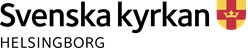 Inledning: Helsingborgs pastorats diakonipastoralDiakonipastoralen är ett dokument som grundar sig på en bred inventering av det diakonala arbetet i pastoratet, externa resurser samt reflektion över kommande utmaningar. Pastoralen återspeglar diakonimedarbetarnas erfarenheter, kunskap och visioner. Diakoniarbetslaget har under 2018 träffats regelbundet för planering och samtal. Genom litteraturstudier, gemensamt delande och bön har diakonerna tagit fram en omvärldsanalys och inventering som ligger till grund för detta dokument. ”… när alla tittar åt ett håll ska diakonin vända sig mot det håll ingen ser…”				(Biskop Johan, Lunds stift, nov. 2017) Prioriteringar för diakonin är:Att i varje möte sträva efter att visa på Guds omsorg och därigenom förmedla hopp.Att möta människan i vederbörandes sökande och andliga längtan.Att bistå med insatser som kan utgöra en språngbräda så att människans egen kraft frigörs, liksom förmågan att ta ansvar över det egna livet.Diakonins uppgift, uppdrag, förhållningssätt och ansvarstagande i samhälletDiakonins uppgift är att möta människor i utsatta situationer; se medmänniskors behov,visa kärlek, omsorg, respekt och uppskattning. Att visa på församlingsgemenskap och en relation med Gud genom Jesus Kristus. Diakoni är hela församlingens uppdrag och diakonimedarbetare har specialkompetens med ansvar för att planera, inventera, inspirera, undervisa och leda församlingens diakonala arbete. Diakoner visar även på diakoni i mässans liturgi.Ett diakonalt förhållningssätt ska präglas av; respekt för den enskildes vilja och integritet, upprättande av människovärdet liksom stöd till den enskilde att se sina egna resurser och genom dessa ta ansvar. Diakoni ska visa på hopp och inspirera till förändring. Det är av vikt att människor får lov att tas i anspråk och vara en del av en gemenskap.Han svarade: ”Det som är omöjligt för människor är möjligt för Gud.”                 Luk 18:27Vårt samhällssystem har på olika sätt ansvar för människor i utsatta situationer. Diakonins uppgift blir att visa människor till rätt instans i samhället. God samverkan med myndigheter och andra idéburna organisationer är nödvändig. Vår uppgift kan även vara att gemensamt ge röst åt utsatta grupper på en bredare front.Människors utsatthet, längtan efter andlighet och livsmeningUtsatthet som vi uppmärksammar i pastoratet är; upplevd ensamhet, psykisk ohälsa, svårt sjuka och deras anhöriga, svår ekonomisk situation, sjukdom, sorg, ensamkommande barn, asylsökande, nyanlända, bostadslösa, missbrukare, funktionshindrade, barn och ungdomar i utsatta situationer, människor med existentiell ohälsa och utanförskap. Människans längtan efter andlighet återfinns i hela samhället och ofta blir det svårt för den enskilda människan att finna en plats för sin längtan. Att möta människor i deras sökande efter andlighet och livsmening överensstämmer med diakonins teologi, synen på kyrkans uppdrag samt de vigningslöften som gäller för uppdraget som diakon. Pastoratsövergripande diakonalt arbeteDiakoniarbetslaget samverkar pastoratsövergripande kring Andlig vård i hemmet,  Kvinnor talar om tro och liv, BIS/BIV (Barn i start och Barn i väntan), arbete på Familjehuset, Leva vidare grupper, Sorgegrupp för unga, Retreater, Pilgrimsvandringar. Stiftelsemedel, Swish for a Wish, Matprojektet och genom GArderoben i GA. Diakoniarbetslaget har regelbundna träffar för att utveckla det pastoratsövergripande arbetet. Diakoni i förändringDiakoniarbetslaget i Helsingborgs pastorat noterar att pastoralen och den process som ligger bakom dokumentet utgör en stark diakonal plattform. En samfälld diakonal röst som bottnar i en process av bred, öppen och tillitsfull diskussion och löpande reflektion.Diakoni lever i ständig förändring. Diakonipastoralen färdigställdes i maj 2019. Löpande revidering av styrdokumentet planeras årligen att ske i april. Målet är att dokumentet ska vara aktuellt, levande och väl känt för samtliga diakonimedarbetare.   


C. Pastoralt och ekonomisktInledningDenna avslutande del måste helt enkelt börja med den reflektion vi väl alla gör utifrån de föregående två delarna A och B: Här i Helsingborgs pastorat har vi massor av pastorala och ekonomiska resurser. Självklart går det inte går att sammanfatta alla ord och formuleringar i A och B – men självklart är det att det för oss med ansvar gäller att sätta det väsentligaste och kärnan i vad de uttrycker i relation till konstaterandet som återfinns i Budget 2020. Under rubriken Budgetförutsättningar och beslut rörande budget 2020 står det att läsa:”Intäkterna budgeteras 3.1 mkr lägre än 2019, främst beroende på att intäkterna från kyrkoavgiften blir 5 mkr lägre.””Intäktsnivån prognosticeras att hålla sig på denna lägre nivå inom de närmsta åren framöver. Denna negativa utveckling av pastoratets i särklass viktigaste intäktskälla ligger till grund för kyrkorådets direktiv att minska budgeterade verksamhetskostnader (exklusive personalkostnader) med 5 % jämfört med beviljad ram 2019.””Grundläggande för framtida personaltillsättning är verksamheten: vilka verksamheter ska bedrivas/prioriteras.”Vi har nu i hela Sverige levt några år, sedan 2014 med den kyrka som skapades genom utredningen Närhet och Samverkan, och som då fick en organisationsform för att ”påbörja de krafttag genom prioriteringar som måste göras för att möta framtidens nya förutsättningar, pastoralt och ekonomiskt.” (Budget 2020). Det är därför jag vill att vi i samband vårt målstyrnings- och uppföljningsarbete också talar om Målbild ”10/22”. Där 10 står för 10 procent och 22 för år 2022: Budgeten 2022 för den verksamhet, inklusive personalkostnader, som finansieras av kyrkoavgiften ska vara 10 % lägre än budgeten för 2020, och att vi tillsammans tar oss dit etappvis:genom att fokusera på kärnverksamheten, i samverkan,med en digitalisering, fortsatt målstyrning och uppföljning,och med en god kompetensbaserad balans mellan att rekrytera, attrahera och behålla personal. Målbild 10/22 innebär ett gemensamt ansvarstagande och att vi samverkar oss framåt, och bl a håller ihop i vårt åtagande, som t e x uttrycks i Budget 2020 med följande ord:”I enlighet med tidigare kyrkorådsbeslut ska återbesättningsanalys göras inför varje avslutning av anställning. Behovsanalysen kommer att användas mer strikt framöver. Samtidigt är det viktigt att tänka strategiskt kring pensionsavgångarna och inte enbart tjänst för tjänst. Behovet kvarstår att ta fram en långsiktig bemanningsplan för att minska risken att det främst är beslut rörande vakanta tjänster som styr sammansättningen av personal.”



Kort sagt: Genom en sammanhållen verksamhetsplanering som byggs upp underifrån och som innebär en växande samverkan mellan församlingarna kommer vi fram till en bemanningsplan, och en lokalförsörjningsplan. Visionsarbetet för församlingar och kansli, revideringen av Församlingsinstruktionen, tydliggörandet av Målskrivnings- och uppföljningsprocesser och också beslutet om Målsatt kapital ligger inför oss. Och allt detta hör nära samman med vartannat och bildar ett mönster. Och kommer att knytas närmare till såväl Budgetdokument som mål- och uppföljningsarbete. Helheten kan beskrivas som ett trendbrott, att de som kommer efter oss har en kurs att följa, en kurs som tagit de nya och allt mer komplexa pastorala och ekonomiska förutsättningarna på största allvar.Precis som budgeten alltid har varit ramstyrd och äskanden har gått genom en process för att bli godkänd kommer framöver innehållet i budgeten fortsätta att behöva bli godkänd. Konkret kommer såväl församlingarnas och de övriga enheternas övergripande Inriktningsmål som deras respektive olika verksamheters Resultatmål att föreslås i det budgetarbete som församlingsherdarna respektive övriga chefer ansvarar för och i förekommande fall gör i samråd med församlingsråd och arbetslag. Dessa mål och aktiviteter liksom resurssättandet av dem ska därefter godkännas av kyrkoherden. Dialogen, mellan församlingsherdarna/cheferna och kyrkoherden, i denna process lägger stor vikt vid samverkan mellan församlingarna och användandet av det gemensamma. Att klokt, och realistiskt och utifrån föregående verksamhetsårs halv- och helårsuppföljningar koppla de pastorala och ekonomiska resurserna till föreslagna Aktiviteter, för att Resultatmålen ska uppnås, är en röd tråd i dialogen.Målstyrnings- och uppföljningsarbete utifrån enheternaProgramförklaring eller InriktningsmålMitt förslag på Programförklaring eller Inriktningsmål för pastoratet, för att anknyta till en av de givna rubrikerna i mallen för Församlingsinstruktionen, har jag presenterat i mitt Blogginlägg IRL (2019 09 01), och där också fördjupat (se nedan). Förslaget är helt enkelt:Vi vill vara kyrka:- i vardag och fest,- i bön och arbete,- i tro, hopp och kärlekI övertygelsen att Gud är tillvarons yttersta grund.Kyrkorådet kan alltid fastställa såväl Inriktningsmål som Resultatmål.Dessa ska ingå i respektive församlings/enhets utgångspunkter.Definitioner:Inriktningsmål anger riktning (Constant Work). Resultatmål är sådana mål som hjälper organisationen att nå Inriktningsmålen och som vi eftersträvar ska vara SMARTA, som är ett ord sammansatt av de första bokstäverna i:SpecifikaMätbaraAccepteradeRealistiska TidsattaAttraktivaEnheternas InriktningsmålDet väsentliga är enheternas Inriktningsmål, och att dessa nu vågar sätta prioriteringar i fokus istället för utmaningar. Dessa mål ska för varje enskild enhet vara i det närmaste identiska år efter år, och enbart justeras försiktigt eller utifrån nya analyser av omvärlden eller andra större förändringar. Dessa ska dessutom vara av en sådan karaktär att de tydligt beskriver andan, identiteten, viljan, kulturen, samarbetskänslan och samverkansintentionen i respektive enhet. Varje enhets egna inriktningsmål ska bestå av några kärnfulla meningar som därefter ska ligga till grund för de Resultatmål som görs upp i församlingen för de olika verksamheterna. Här är det bra om vi kan följa KRED (2011), och Kyrkoordningens begrepp Gudstjänst, Undervisning, Diakoni och Mission – men troligtvis är det mer praktiskt att göra dessa Resultatmål inom de verksamhetsområden som har vuxit fram inom respektive enhet. För då hålls det pastorala, medarbetarna, målen och ekonomin samman. Texternas omfattning och omtagningar liksom parallella formuleringar ska därmed hållas nere utifrån mottot Size Paralyzes. Klargörande: Inga resultatmål på enhets/församlingsnivå.Alltså:Stiftets VisionPastoratets VisionPastoratets gemensamma Församlingsinstruktion – med ProgramförklaringPastoratets samtliga Inriktningsmål och ResultatmålVarje enhets Inriktningsmål Resultatmål under respektive enhets verksamhetsområde/n.Verksamhetsnivåns flöde blir utifrån Resultatmålen i respektive enhet(alltså i Församlingarna, Expedition/växel, Administration, Ekonomi/lön, HR-enheten, KOM-enheten, Fastighetsavdelningen och för funktionerna Miljöarbete samt pastoratets Internationella arbete):Aktiviteter som ska utföras för att uppnå målenResurser som kopplas till resurserna (medarbetare, lokaler o s v)Verksamheternas Resultatmål ska vara härledbara från och helt förståeliga utifrån enhetens Inriktningsmål. Därför ska hela arbetslaget vara delaktigt i framtagandet av enhetens Inriktningsmål. Aktiviteterna är sådana i förväg bestämda handlingar och förhållningssätt som gör att Resultatmålet/en uppnås. Var och när aktiviteterna ska äga rum, i egna lokaler, i andras lokaler ska anges. Tider och frekvenser. Åldersgrupper o s v. Kopplat till Aktiviteterna är vilken medarbetare som är ansvarig, och vilka som medverkar. För varje Aktivitet som uppställs ska det tydligt framgå vilket/vilka Resultatmål den/de är kopplad/e till. Därigenom ges varje medarbetare möjlighet att uppleva tillfredsställelsen av daglig och återkommande feedback av att se hur det konkreta utförandet hör samman med helheten och ger resultat. Översikten kan sedan t ex kvartalsvis eller halvårsvis användas för en avstämning så att arbetslagen får en hjälp i samtalet om rätt saker görs i förhållande till målen. Det är aktiviteterna som ska ändras – målen ska vara av en sådan karaktär att de består.Verksamhetsberättelser följer sedan flödet och beskriver kedjan från vilka Inriktningsmål som har styrt enhetens arbete, hur församlingen har fortsatt framåt i den angivna riktningen, och vilka Aktiviteter som har lett fram till de överenskomna Resultatmålen och hur de har gjort det.Den som står som ansvarig för en Aktivitet ska bidra till beskrivningen av hur målen uppfyllts. Kortfattad beskrivning och analys av måluppfyllelsen och kedjan Inriktningsmål – Aktivitet – Resultatmål.  I förekommande fall för chef och verksamhetsansvarig samtal. Församlingsherde/chef sätter samman enhetens verksamhetsberättelse. Därmed närmar vi oss några av de framtidstankar som kansliets dåvarande chefer Tomas, Vendela och Mats formulerade på Margretetorp 2018-04-20:Målstyrd organisationTydligt ledarskapVi är organiserade på rätt sätt/effektivt sättIRL – Arbetsmaterial Här är nu 2019 09 01 ett arbetsmaterial som har vuxit fram under några veckors tid (under namnet EARTHSHINE) och som innehåller textskisser utifrån en stomme som jag tidigt i somras lade fast. Stommen är att vi vill vara kyrka:
- i vardag och fest,
- i bön och arbete,
- i tro, hopp och kärlek.
I övertygelsen att Gud är tillvarons yttersta grund. Arbetsmaterial IRL Skisserna i arbetsmaterialet kan användas på många olika sätt, och självklart också kreativt och fritt av var och en, eller av grupper IRL. Stommen kan ses som en byggnadsställning som nu när skisserna är överlämnade kan monteras ned eller i alla fall sättas samman på ett annat sätt. Skisserna behöver både kritiskt granskas och utvecklas i den pedagogiska och kommunikativa verksamheten. – Det som hörs, får bli riktmärket. Och det ser jag fram mot! Skisserna kan ses som kugghjul för bättre utväxling, för att vända på rörelseriktningen, som boxar med enkla genvägar och som en trygg tydlig plattform förankrad i en allmänmänsklig värdegrund. Min förhoppning är att materialet ska bidra till ditt liv, i det pågående församlingsarbetet, i processen med en ny vision för pastoratet, och i förlängningen också i det breda upplägget av arbetet med församlingsinstruktionen. Processen kring visionen och arbetet med församlingsinstruktionen innefattar dialoger och möten i församlingsråd, kyrkoråd och arbetslag här i Helsingborgs pastorat. Kort sagt: In Real Life.Vi vill vara kyrka i vardagVardagsbestyr, nu ett gammaldags ord för allt det där som behöver göras varje dag. Det som blir förberett och utfört med de basala behoven i fokus. Dag efter dag och alltid med en god avsikt, en tydlig mening som alla har del i. Till vardagsbestyren hör vardagsorden. De återkommande ord som utbyts mellan människor för att vardagen ska fungera. Vanliga, enkla ord i samtal som leder till förståelse, överenskommelser och handlingar, för helheten. Det är i detta flöde av bestyr och 
ord, mitt i tiden, som vi lever våra liv. Och kyrkan är i vardagen. Med barmhärtighetens bestyr och tröstens ord omsluter kyrkan våra liv, och ger flödet i tiden bärkraft till varje individ. Den diakonala pulsen genomströmmar allt och bordsbönen från Sinnesromässan mitt vardagen bär oss: Vi behöver din omsorg idag liksom alla andra dagar.Vi vill vara kyrka i festAtt känna sig fri, och att få bryta sig ur vardagen för några timmar, hör till människans längtan och rättigheter. Det kan vara en Vardagsgudstjänst när barnvagnarna står tätt och det är sång, liv och rörelse. Eller en meditativ stilla stund i kyrkans kor när vi samlas för att tacka för livet, omslutas av tröst som ger ny kraft, och be om mer mod. Eller en söndag eller stor helgdag när det känns som hela stan är här i kyrkan, orgelns toner uppfyller varenda vrå, körerna bär oss alla till nya höjder, och Ordet griper tag i oss, livsgåvorna bröd och vin blir till ett med vår kropp och själ. Och vi sänds ut till världen, förnyade, förändrade, stärkta, glada! Rättfärdiggjorda på vår resa till gudomliggörelse:Skapelsen skall nå fulländning genom oss och våra liv
när vi tar emot den frälsning som förvandlar oss till dig.
(Den svenska psalmboken 86:4)I det lilla som i det stora blir det festyra – stunder av lycka, och med festens alla sprakande färger och utmanande dofter. Festen förgyller tillvaron, ger människan ett rum och sammanhang av kravlöshet, njutning, där sinne efter sinne får sitt. Det dukade festbordet med mat och dryck. Leken och upprymdheten växer upp ur människans inre och får oss att växa samman i vänskap och förtrolighet. Nya och gamla vänskaper väcks till liv när blommor smyckar oss och avslöjar naturens krafter och skönhet. Någon har uppnått en viss ålder eller så är det en historisk eller astronomisk eller årstidsrelaterad händelse som högtidlighålls. År har lagts på år i vardagens flöde eller något ska markeras för första gången eller återigen i tidens gång. Musikens toner och harmonier hjälper jaget att lyfta, öppna sig. Den inre glädjen exploderar. Festens värme och hängivenhet bärgar oss ur övergivenhetens torrlagda brunnar. Våra händer och hjärtan fylls med ny livslust och med en blick mot framtiden, och vi befäster i vårt gemensamma minne av det goda som varit. På festen firas en seger, en höjdpunkt eller en återkommande milstolpe. Det blir en efterlängtad paus i den pågående livskampen för att samtidigt hålla den högt. En distans från flödet och en känsla av befrielse och belöning. Sammanhanget ger konturer åt vänner. Handslag, famnar som öppnas och festandets leende blickar möts. I sorl, när förväntningarna uppfylls och tacksamheten blir till sång och dans. I ett taktslag med befrielse och identitet. Kyrkan har till fullo del i det goda livets festande och möts veckans alla dagar dessutom till fest med treenig Gud i bön och gudstjänst. Här sjungs och berättas det om händelser som påverkat världens gång och gör det än idag, i morgon, och evigt. Här reflekterar vi ordlöst och i traditionens språk, meditativt eller analytiskt. De liturgiska färgerna blått, grönt och rött guidar oss liksom violett, vitt och svart i Dramat. Livets okränkbarhet och de grundläggande värdena firas och gestaltas. I varje dop firar vi en ny vänskap mellan människa och Gud, och i mässan tar vi emot gåvor som vi inte kan få någon annanstans. Lovsången som bär långt bortom livet börjar här – och människan kan ana och utveckla sin djupaste identitet och livsuppgift för världen, skapelsen och evigheten.Vi vill vara kyrka i bön och arbeteVardagen hotas från många olika håll och med olika kraft hela tiden. På det privata planet hotas vi av sjukdomar, olyckor, förändringar på arbetet, boendet, vikande ork och tilltro. Vår oro för vad som ska hända våra allra närmaste finns där gnagande eller distraherande hela tiden. Glädjen i vardagen överskuggas av sorg, och den kan bita sig fast. I vår del av världen finns det för de flesta en fungerande vardag – men verkligheten för många människor i vår närmiljö och för hundratals miljoner människor på jorden är att det aldrig blivit vardag i positiv mening, och nog aldrig blir.Alla drabbas vi av de mäktigas krig som plågar samhällen, naturen, stater, kontinenter och världsdelar. Krig med ord, propaganda, handel och vapen. Livet för varje levande människa i nuet och framtiden är hotat av godtycklighet, kortsiktighet, konfrontativ fundamentalism av olika slag, och destruktiv nationalism. Lidande, törst, hunger, rädsla, okunskap, smältande glaciärer brer ut sig. Dessa krig drabbar först barn och unga, och vi ber om hjälp, sammanhang och Guds kraft och ständiga närvaro så att de kan ta emot den hjälp de får när de kämpar med mardrömmar, trauman och depressioner av hemska upplevelser i ”slavarbete” av olika slag.
 
Hos varje lidande människa finns en vädjan om att bli räddad till ett liv, till rättvisa. Denna vädjan riktar sig till alla och är det är när allt och alla tycks stå oss emot, som bönen blir som mest intensiv, även om den måste förbli eller är ordlös. Det är när vi är som mest rädda, vi ber som sannast. Då blir medvetandet, gesterna och orden enkla och begärande. Utan krusiduller och ödmjukheter eller blyghet suckar och ropar vi till himlavalvet, till tillvarons yttersta grund, som ju verkar ha glömt oss, övergett oss, eller som inte verkar finnas till. Då blir det varken långa, melodiska, rytmiska eller vackert formulerade böner. För då när vardagen inte infinner sig eller är hotad och ord som fest både är ett hån och en fullständig overklighet, ber människan bara Hjälp, med frågan ”varför” som relief. Det kan bli få ord, men med stor kraft. En sådan bön riktar sig till allt och alla. Som kyrka är vi en a) bedjande b) gemenskap med c) apostolisk tro och d) som firar mässa. (Apostlagärningarna 2:42). En nutida historisk analys bekräftar den traditionella uppfattningen att trons Vem är Jesus Kristus. Men visar att trons Vad istället för att direkt möta oss i läromässiga doktriner eller beslutade trossatser i första hand möter oss i gudstjänstens och bönens formuleringar, rörelser och liturgin. Bönen är helt klart den avgörande utgångspunkten, den praxis, som beskriver trons innehåll (teori). (Lex orandi lex credendi = bönens lag är trons lag). 
Bön precis som seriösa existentiella önskningar visar vad människan fäster sitt hjärta på, vad människan genom arbete och engagemang vill ska förverkligas i världen, den riktning som en människa är Kastad i, vad människan tror på nu, i framtiden (och i evighet).Såväl bön om förlåtelse, bön i tacksamhet som den kontemplativa bönen, är sätt att umgås och kommunicera med Gud, och det verkar också som all bön då och då öppnar upp för Guds i gripande och handlande i världen. Genom bön förtätas relationen mellan människa och Gud. Vi blir en del i Guds handlande. Som kyrka vill vi försöka oss på projektet att låta Gud vara med i det samtal som varje människa redan från unga år för inom sig själv. Det samtal som äger rum mitt i allt annat vi gör, planerar och är med om. Det samtal som ger oss ömsinta och självkritiska perspektiv. På oss själva, på andra och på de normer och föreställningar som styr och präglar oss i en värld (där ondskan och despotismen tycks oss övermäktig.)Och vi längtar precis som alla andra efter tröst och mer tillit. Och ber om och om igen med den första av de sju bönerna i Herrens bön: Låt ditt namn bli helgat. Och med den tredje bönen att allt i våra liv ska få uppgraderas, och liksom degen genomsyras av Guds vilja. I gudstjänst och i många andra sammanhang ber vi i förbönen om hjälp för alla människor som lider, oroar sig, är rädda eller vanmäktiga. Vi försöker genom arbete och med våra resurser, kunskaper och händer där vi är satta i samhället vara ett svar på människors rop tillsammans med alla människor av god vilja. I övertygelsen att tillvarons yttersta grund är den Kärlek som i Jesus Kristus visar sitt ansikte och sin vilja med världen. Och som genom sin heliga Ande ger befriande liv som också befriar andra. Så kan vi bli Guds skapade medskapare (Dei cooperator) och vi kan behöva påminna oss om att också berätta för varandra om alla de gånger vi har fått bönhörelse, reaktion i oväntad gestalt, eller talande tystnad. Välsignelsen (den aronitiska oftast) är den bön i varje gudstjänst som momentant ger oss det vi behöver när vi som medskapare sänds ut i vardagen igen. Sänds ut för att medverka i Guds upprätthållande, fortlöpande skapande, och i Guds nyskapande. (Psalm 155: verserna 3 och 4, Den svenska psalmboken).I vardagen tar arbetslivet en stor del av vår tid. Här i vardagen tar det en stor del av vår tid, och förberedelserna inför det är viktiga och börjar ibland för sent och ibland för tidigt i livet. I arbets- och yrkeslivet och i debatterna om det rör sig en mångfald av människor, med genomtänkta eller i olika grad övertagna uppfattningar och ideologier om vad som ska prioriteras. Som kristna bidrar vi till att heligt och sekulärt inte ställs i motsättning till varandra just genom förhållningssätt, attityder och handlingar för ett medskapande och nyskapande i synen på arbete.Arbete är till för något betydligt större och mer anspråksfullt än det som uttrycks i många av de tvingande bilder av vakthållande och stridsropskaraktär samt hårda ideal som florerar och på djupet påverkar oss, och som vi i vår tur ibland av naivitet och okunnighet men ibland av uppgivenhet och konkurrenstänkande förmedlar till andra.Arbete är till för något betydligt större och mer anspråksfullt, ja för det ska ju inget mindre än att utveckla individen, göra människor lyckliga och öka kärleken i världen och generera tid och rum för människor att uppleva, sprida och intensifiera denna lycka. Arbete i vid bemärkelse, alltså innefattande lönearbete, sysselsättning, kreativ konstnärlig aktivitet, utbildning, forskning o s v har inget självändamål och är inte något som ger människan livsberättigande. Syftet med arbete är att tillföra värde, social omsorg, bygga hållbara samhällen och globala strukturer som är till för natur och klimat, kultur, kunnande och bildning. Arbete i den här vida bemärkelsen och med stor variation kommer alltid att kritiskt granskas utifrån detta syfte (som kan tyckas vara utopiskt.) Bönen får bemyndiga och stärka människan i sin tro på detta syfte, och vägleda dem som har ansvar att organisera eller leda andras arbete, och inspirera alla när förväntningarna och kraven i arbetslivet känns omöjliga. Vi har vårt liv i bön och arbete. Arbete och vila ska vara i balans, och eventuellt förakt för vissa arbetsuppgifter är inte acceptabelt. Bönen kan också i försonande väntan på förändringen, men aldrig som en amnesti från den, få bli andningen under arbetets utförande.Människors arbete ingår alltså i Guds skapande i historien. Ett skapande som det på Bibelns första sida (i många biblar överst på sidan två) finns ett mönster för att förstå. Ett facit för historien ”före all historia”. Och mönstret eller tolkningsfacit är att Gud bejakar, lovsjunger och älskar ALLT skapat och hela mänskligheten: Gud såg att allt som Gud hade gjort var mycket gott. (1 Mosebok 1:31a)Vi vill vara kyrka i tro, hopp och kärlekTroDet är svårt att säga något om tron – treenig Gud och människanAtt säga något om tron kan precis som att säga något om hopp och kärlek vara känsligt och leda till motstånd och misstolkning, eftersom vi alla redan har starka och ibland dyrköpta uppfattningar om det här. Och tron är ju, särskilt i vårt land, för många en sak som kallas för privat, och ska verkligen respekteras, även om ordet privat egentligen är en motsägelse till vad kristen tro innebär. Kristen tro är en tro på treenig Gud – och ett sätt att ana något om treenighetstron är att återge ett av de vackraste sändningsorden som används i gudstjänster i Svenska kyrkan. Här nämns Fadern-Skaparen, Sonen-Försonaren och Den heliga Anden-Livgivaren genom vad Gud gör för oss:Må Faderns omsorg,
Sonens kärlek
och den heliga Andens tillgivenhet
omsluta oss under dagens timmar,
när natten kommer
och när uppståndelsens morgon gryr.
AmenTron, liksom t ex sexualitet och politik hör för många till vår integritet, vårt eget liv, det privata. Och som oftast är tron sammanvävd med vårt livsmanus, våra erfarenheter och längtor. Ibland används begreppet personlig tro som ett annat namn för personlig tro, eller ett läge eller bro mellan den privata tron och kyrkans (församlingens) tro. En av de starkaste symbolerna för tron är korset. Korset står för en punkt i historien som har oändlig betydelse, och det är därför trons färg är himlens, transcendensens, den blå. Korset står också för det nya livet och varje människas uppdrag att bära kors, och de svåraste korsen är de vi inte själva väljer. Särskilt i psalmskatten uttrycks just detta, att tron blir integrerad i vår personlighet. Och här är två sådana psalmer av många i Den svenska psalmboken.Den ena är den underbara psalmen 338 om Treenighetens mysterium och gudomliggörandet av människor. Den andra psalmen, 766, börjar i vers 1 med den raka strofen: ”Jag tror på en Gud som är helig och varm, som ger kamp-glöd och identitet.” I den andra versen sjunger vi om vår tro ”på en Gud som gråter med mig”, och i den tredje ”som bor inom mig” och ”som vill skratta med mig, som lever med mig när jag dör”.Tro och tvivelEtt exempel på vår tidsanda och försiktighet (och kanske också litet postmodernistisk splittring) kring trons frågor är psalmen 218 som beskriver ett subjekt som ofta har frågor, står vid vägskäl, tvekar vid sitt val, och känner sig ensam, ordlös och i tvivlets ensamhet. Just den psalmen uttrycker också det som alltid går hand i hand med tron, nämligen sökandet efter mer av djup och klarhet, och tvivlet som både blir den troendes nära vän och tuffaste fiende.Trons vad och trons hurVarje människa och gemenskap behöver tillit för att leva. Tillit, förtroende, tro och förvissning, förankrad i konkreta händelser och upprepade goda erfarenheter skapar och upprätthåller mening. Psalmer som Jag skulle gärna vilja våga tro (219) och Som när ett barn kommer hem (774) påminner oss om att Tron som begrepp har minst två sidor:Den ena sidan är Trons vad, alltså försanthållandet av ett specifikt eller ungefärligt trosinnehåll, det som i vårt sammanhang kallas för troslära när det systematiseras.Och den andra sidan är Trons hur, alltså trosfunktionen som tillhör allt mänskligt liv. Här återfinns grundläggande mänskliga frågor och hela batteriet av känslor, psykologi, antropologi, sociologi och filosofi kring sådant vi behöver få stillat. T ex att tro på något/någon, tillhöra och mogna för att verkligheten ska bli hanterbar och begriplig. Trosinnehåll och trosfunktion möts rätt fint i Kyriebönen 695:4, ”tro och vishet”. I längden är det nämligen svårt att leva med en tro som får sitt värde genom att dess trosinnehåll är orimligt eller otrovärdigt intellektuellt eller moraliskt. Att tro för att bättre förstå och att leva med hjälp av en tro som integrerar vishet och kunskaper känns mer genuint och hållbart. Det är berikande ögonblick som består när förståelsen bekräftar tron. Samtidigt är det viktigt att trosinnehållet inte bara blir ett svar på så kallade livsfrågor utan att trons vad också tillåts förändra frågeställningar och perspektiv i trosfunktionen. Korrelationen mellan fråga och svar behöver båda vara ömsesidig och kritisk, och inte bara slutprodukten utan också processen ska kontinuerligt prövas etiskt.Tron har ett dynamiskt väsenMed biskop Johan ber vi: Hjälp oss att vara din röst i världen, och visa vår tro i handling. Och dessa ord hakar in i den överallt, alltid och av alla gjorda kristna erfarenheten att tron har ett dynamiskt väsen. Många av Bibelns berättelser visar att ett möte med Gud får omgripande konsekvenser för människan. Mötet förändrar! Gudsmötet leder människan från olika slags omöjligheter och tunga återvändsgränder, till ett evigt liv med Gud. Tron är en nådegåva och i och med att vi får den börjar trons förändringsresa till större närhet med treenig Gud, och i gudstjänsten firar vi att vi fått trons gåva.Svenska kyrkan är ett evangeliskt lutherskt trossamfund och det namnet säger något väsentligt om tron!Den grundläggande uppgiften för Svenska kyrkan är att fira ”fira gudstjänst, bedriva undervisning samt utöva diakoni och mission”. I alla livets situationer som vi känner dem har varje uppgift alltid ett syfte, och syftet med den här uppgiften formuleras i Svenska kyrkans övergripande styr- och regelsamling, den s k Kyrkoordningen, på följande sätt:”…för att människor ska komma till tro på Jesus Kristus och leva i tro, en kristen gemenskap skapas och fördjupas, Guds rike utbredas och skapelsen återupprättas.”Som framgår av den här formuleringen är alltså tron det centrala i Svenska kyrkan. Det handlar ju både om att komma till tro och att leva i tro. Och ett riktigt bra sätt att närma sig frågan om tron är att titta på just namnet och hur vår kyrka beskrivs: Svenska kyrkan är ett evangeliskt lutherskt trossamfund.Ordet Samfund är ett annat namn för gemenskap, och återfinns också i trosbekännelsens ord om en helig gemenskap, communio. Ordet Evangelisk visar att tron är en tro på evangeliet om Jesus Kristus. Alltså ”glädjens budskap” att Jesus från Nasaret, som är Guds son, älskar människor till Gud. Att Jesus Kristus försonar världen, och att vi befrias ur rädsla, och självupptagenhet som förminskar vår identitet och meningen med vårt liv, eviga väl och öde. Evangeliet är att Jesus Kristus har levt, dött och uppstått – fått liv igen, och nu är närvarande i världen, och på ett alldeles speciellt sätt i gudstjänstens gemenskap och i sakramenten, dop och nattvard.En evangelisk gemenskap lever i tron att det är samma evangelium som räcks människor i sånger, musik, undervisning, drama, predikan, sociala medier, dop och nattvard – samma Kristus. Den gamla beteckningen protestantismen används inte så ofta längre. Men själva saken är aktuell för den evangeliska gemenskapen. Om det behövs protesterar vi mot sådant som skymmer eller inskränker att det som bär oss är en evangelisk tro. Ordet Luthersk visar att tron har med reformationen att göra. Den reformatoriska upptäckten, som den ofta kallas, är Luthers upptäckt att enligt Bibeln och den egna hårt prövade erfarenheten, är tron en gåva som människan tar emot i tro. Inget annat, varken som ett resultat av vår godhet, välvilja, uppoffring eller slumpen. Denna princip benämns materialprincipen och sammanfattas med de klassiska orden: Rättfärdiggörelsen genom tron allena. Som en hjälp att upprätthålla att tron är en gåva som bara kan tas emot utvecklades under reformationen en skyddsprincip, den så kallade formalprincipen. Den är till för att skydda tron från att formas av och byggas ut med både det ena och andra, och av alla möjliga traditioner och ”insikter” som rör sig i tiden, och bland vissa människors särintressen. Formalprincipen är kort: Skriften (Bibeln) allena.
För detta finns det ett relativt nutida uttryck som koncist säger vad det handlar om: Utan församlingen ingen Bibel – Utan Bibeln ingen församling.HoppDet kristna hoppet är en välgrundad förvissning. Ett hopp som är tydligt grundat i evangeliernas berättelser och de nytestamentliga vittnesbörden om Jesus Kristus. Detta återspeglas och bekräftas t ex i uppmaningen i 1 Petrusbrevet 3:15-16, att kristna människor alltid ska vara beredda att ödmjukt och respektfullt svara var och en som kräver besked om deras hopp. Det kristna hoppet är en livsattityd med tröst och kraft för människor och gemenskaper. Hoppet är därför alltid större än prognosen men aldrig sprunget ur en auktoritärt kontrollerad grundsyn, ur likgiltighet, ur en ogenomreflekterad hållning, eller som ett förakt för beprövad vetenskap och fakta. Hoppet öppnar ögonen för livets allvar och människors nöd i världen, för skapelsens nöd, och ska genom sin förankring i Jesu Kristi liv aldrig tillåtas bli som en drog eller en falsk tröst som genom distraktion eller hot hindrar människors befrielse ur förtryckande mönster eller att utvecklas i sin gudslikhet. Hoppet om tillvaron i tiden hör samman med Guds stora framtid. Hoppet bygger en bro mellan då, nu, och det som ska komma. Det kristna hoppet har därför inget att göra med önsketänkande eller lösa spekulationer. Ofta sammanfaller det med den allmänmänskliga längtan efter ett rättfärdigt, meningsfullt och lyckligt liv. Och detta är ju en funktion av den så kallade allmänna gudsuppenbarelsen hos alla människor, i alla samhällen, kulturer, ideologier och religioner. Det mest rimliga kristna förhållningssättet till andra religioner är därför att söka ärlig och autentisk dialog. Och då just en dialog utifrån ömsesidighetsmodellens religionsuppfattning, alltså kring det goda gemensamma och det livsbejakande för allt levande som religionerna på komplementära sätt återspeglar.På flera sätt visar det sig alltså att det är helt naturligt att hoppet i de kristna traditionerna symboliseras av ett ankare, i kontexten av att kyrkan ses som ett skepp, på väg. Och att den gudstjänstfirande gemenskapen, som samlas för att odla hoppet i samhället, i sitt Kyrie, Kristusrop, söndag efter söndag i den liturgiska sångens form ber om ”hopp och lycka” (Svenska psalmboken 695:3).KärlekKärlekens symbol är hjärtat, och kärlekens färg är den varma röda. Hjärtat står för alla människors lika värde och de rättigheter som vi är satta att stå upp för och förverkliga i vår samtid. Här i samverkan med alla människor av god vilja och för helhetens och skapelsens upprättande.I gudstjänstens Kyrie-bön 695:3 sjunger vi vädjande vårt rop efter ”mod och kärlek”.
Det är en allmänmänsklig, alltid och överallt av alla gjord erfarenhet att kärlek och mod hör samman. Det som förenar allt liv, och genomsyrar allt levande är längtan efter kärlek. Oavsett plats, kultur, tid i världshistorien, ideologi, religion, kontinent eller land behöver liv kärlek. Som individer och som gemenskap vill vi leva i sammanhang där vi möter och omfamnas av kärlek. Vi vill också få kraft och inspiration för att älska i ord och handling. Överallt och alltid har det varit och kommer det att vara så – även om för ofta och mycket står kärleken emot. (Också inom oss själva).Gud är kärleken – och kärleken kommer från Gud som är en treenig gemenskap av faderns, sonens och helig andes kärleksrelationer. Kärleken förblir inte i sig själv utan söker sig ut till gemenskap med människor. Och visar sig i skapelsen och i Jesus Kristus. Berörda och tilltalade av Guds kärlek växer människors frimodighet att älska. Denna World Wide längtan och detta djupt allmänmänskliga behov efter att älska och bli älskad ger människor mening och upprätthåller samhället. Och är kärnan i det som Jesus berättade om i sin etiska undervisning. Som läromästare, fick han frågan vad som är det viktigaste och svarade direkt så här:”Du skall älska Herren, din Gud, med hela ditt hjärta och med hela din själ och med hela ditt förstånd (och av hela din kraft). Detta är det största och första budet. Sedan kommer ett av samma slag: Du skall älska din nästa som dig själv. (Matteus 22:37-39 resp. Markus 12:30)Det här svaret, som kallas Det dubbla kärleksbudet, är intellektuellt och religiöst radikalt, tillitsfullt, och väldigt fint och värt att landa i och meditera över. För svaret sätter relationen och inte ordningsregler eller moralism eller pragmatism eller opportunism eller överlägsen (elitistisk) uppgivenhet eller krass belöningsfixerad moral i centrum. Kärleksförhållandet mellan Gud och människa, är det viktigaste säger Jesus. Svaret visar att Jesus utgår från att det är möjligt att älska brett och djupt. Att kärleken ska ske på bredden beskrivs med orden ”själ – förstånd – kraft” – alltså alla de förmågor och styrkor vi föds med och utvecklar genom samvaro, utbildning, erfarenheter, uppmärksam koncentration, arbete och reflektion. Att kärleken samtidigt kan vara djup och ska vara förankrad i vår personlighet och identitet beskrivs med orden ”hela ditt hjärta”. Människan förväntas alltså älska på bredden och djupet – mot bakgrund av att människan och världen från början är älskad av Gud, som är kärlek. Det är i kraftströmmarna av denna allmänmänskliga eller av Jesus väckta kärlek som människor älskar andra människor som sig själv. Kärleken till Gud och kärleken till andra människor är alltså varandra väldigt lika. De är ju ”av samma slag”, säger Jesus. De kan aldrig bli ofrivilliga eller självdestruktiva, även om konsekvenserna av ställningstaganden och handlingar av kärlek många gånger blir oanade, häftigt underbara och ibland motsatsen. Människan ska ju älska andra som sig själv – och den första kärleken ska bestå. Den tuffa bild som Jesus ger av kärlekens efterföljd i Matt 16:25 ska därför förstås som en tröst och inte som en uppmaning: den som mister sitt liv för min skull, skall finna det.Short Summary: ”Gud är kärleken. Och människan är det också, eftersom människan är skapad till Guds avbild och likhet.” (Vida en al amor, (Kärleken övergår allt): författare: Ernesto Cardenal).Människan är kärlek och har därför alla möjligheter att älska utan att kärleken regleras i detalj eller i program. Sådant står ju i motsats till kärlekens väsen. Människan är skapad till frihet och ansvaret är delegerat att känna, tänka och göra gott. Jesus går före, och lämnar hela tiden nya, färska spår. Dessa spår måste tolkas med själens erfarenhet, förnuft, i kraftfull empati, solidaritet och tillsammans från djupet av våra personligheter, vårt varma hjärta. Och det gör vi.I övertygelsen att Gud är tillvarons yttersta grundNär vi vill ha besked om hur saker hör samman, eller meningen med vårt liv så går vi ofta bakåt i tankekedjan och orsakssambandet genom varför-frågor. Vi söker genom våra varför något att lita på, stå på, en grund. Så gör också naturvetenskapen och den menar att för ungefär 13.8 miljarder år sedan, alltså för nästan 14 tusen miljoner år sedan inträffade det näst viktigaste i hela universums historia. För det var då Big Bang hände, och i korthet kan sägas att tre saker skapades vid Big Bang. Tre saker som innan dess inte fanns, för innan fanns inte ens ingenting. Det var mer än öde och tomt, m a o, vilket är omöjligt att förstå!Dessa tre saker skapades inom en mikrosekund, och fanns plötsligt till – och har funnits till sedan dess. Vilka saker var det då? Jo, det första var materian, all materia som finns, det andra var utrymmet, allt utrymme som denna materia kan röra sig inom, och det tredje var tiden som materien och utrymmet finns i, och aldrig kan vara någon annanstans än i.Trots att vår tanke gärna vill fråga vad som fanns ”före” Big Bang, blir den frågan därmed omöjlig. Och det beror ju på att ”före” är ett tidsord – och det var i Big Bang som tiden kom till, när utrymmet och materien hade skapats. Big Bang är dessutom en skapelse av eller ur ingenting – det är inte en omskapelse av något gammalt, av något som redan hade funnits.Dessa tre har levt sammantvinnade i snart 14 miljarder år – och där den ene är, är samtidigt alltid de två andra. Utrymme, materia – alltså växter, djur och luft, kroppar och bröd, köksredskap och plogar, och allt finns alltid i tiden.Självklart finns det ett flertal olika varianter av Big Bang teorien – och också olika förklaringsmodeller om utrymmet. Några modeller säger att universum håller på att expandera, andra att det dras samman, och några faktiskt, att universum expanderar och drar ihop sig samtidigt.Ungefär 13.8 miljarder år efter Big Bang levde det en människa, Jesus från Nasaret, som dag efter dag, på punkt efter punkt, gjorde handlingar och anspråk som hör ihop med Big Bang.För det första erbjöd och gav Jesus människor det de saknade av materien, och då först det som finns underst på den så kallade behovstrappan, alltså bröd, vatten, mat, och sedan kläder, hälsa för de sjuka och bedrövade, och trygghet, gemenskap och till sist också bekräftelse, förlåtelse, hopp och utveckling.Jesus gav dessutom människor utrymme i gemenskap som byggde på närhet och godhet, och han gick över gränser som inte längre garanterade befrielse utan som snarare höll kvar nu förlegade grupperingar, värderingar och mönster. Han utmanade konventioner och försätter med det.Slutligen, Jesus gav människor tid att ta vara på sina liv, ta sitt ansvar och inte slarva med livs-tiden. Det finns många skarpa lägen, där Jesus möter människor kring sanningen om deras liv.Självklart skulle mycket av det här goda och empatiska också kunna sägas om ett flertal andra både stora personligheter och vardagsmänniskor som du och jag. Kort sagt, så är det ju vi vill leva våra liv, i samspel med andra människor, djur, växter, ekosystem och samhällen, i universum. Och så ska det ju vara – för Jesus var människa och delade våra livsvillkor att på ett gott sätt hantera materia, utrymme och tid.Men, samtidigt är Jesus också Jesus Kristus, Guds enfödde son, Ljus av Ljus.. Kristus är sammantvinnad med materien, det som är inkarnationens hemlighet, och bär i sin kropp, sitt kött, sina tankar, sin rädsla, sina senor och anletsdrag materien hela vägen från Big Bang till korset och uppståndelsen, för att den Nya skapelsen ska äga rum, då Gud ”av allt gammalt”, gör något helt nytt.Om allt skapades från eller av inget i Big Bang – så är den Nya skapelsen att allt gammalt skapas nytt, och verkligen blir nytt, när det har gått genom kors. För allt, kroppen och världen går under och löses upp i döden, och ska bli uppväckt av Gud själv. Jesus Kristus tar vid efter Big Bang, och bär allt, alltså ”kropp – plats – tid”, vidare till en ny skapelse.Tillvarons yttersta grund kan också möta den enskilda människan. En närhet som innebär en unik och omtumlande erfarenhet av Guds helighet, som skrämmer en människa och långt in i benmärgen påminner människan om litenhet och förgänglighet. En närhet som samtidigt överväldigas av att stunden och faktiskt också Gud själv fullkomligt fascinerar oss och gör oss till ett med sig i en evig hemlighetsfull kärleksgemenskap. Därför säger kyrkan att Gud som tillvarons yttersta grund är evig, helig kärlek som varken förnuft eller moral, grupper, allianser eller stater eller makter, kan fånga in, behöver gå i borgen för eller kan ta som gisslan. (Romarbrevet 8:38-39)
Gud är det yttersta, och därför närmast.Redan nu — ännu inte.
Amen• • •Den vision för församlingarna och kansliet som f n gäller beslutades i kyrkorådet 2016 11 16, § 167, och togs på kyrkofullmäktige 2017 05 18 § 11 och lyder så här:Vi finns där människor är och vi bidrar till möten mellan människor och Jesus Kristus genom att:· Vårt grundläggande uppdrag och Lunds stifts vision hålls levande
· Öppna rum som skapar förutsättningar för samtal och möten.
· Människor upplever hopp och mervärde i kontakter med Svenska
kyrkan
· Alla människors lika värde respekteras
· Vi uppfattas som en enhet.Målsatt kapital (Kyrkofullmäktige)	Plats   	Maria församlingssal, Maria församling 	Tid	2019-12-12, kl. 18.00 – 20.00Hans Johansson, mötesordförandeHenrik Forssell, mötesordförande § 40Övriga beslutande och ersättare enligt specifikation sidan 2Kristian Lillö, kyrkoherdeCecilia Karlén, församlingsherde Maria församlingElin Ax, sekreterareTomas Andersson, ekonomichefClaes Helgesson, HR-chefUtses att justera	Janet Nordquist och Åse LjungkvistJusteringensplats och tid	Kyrkokansliet 2019-12-18Underskrifter	Sekreterare		              Paragrafer   §§ 32-49		Elin Ax	Ordförande					Hans Johansson	Justerande	…………………………………………………………
			Janet Nordquist                     Åse Ljungkvist			ANSLAG/BEVIS	Protokollet är justerat. Justeringen har tillkännagivits genom anslagOrgan	KyrkofullmäktigeSammanträdesdatum	2019-12-12Datum för	Datum föranslagsuppsättande	2019-12-18	anslags nedtagande	2020-01-08Förvaringsplats	Kyrkokanslietför protokolletUnderskrift		UppropslistaBeslutande§ 44 	P-2019-1.1:100Beslut om målsatt kapital Föreligger förslag till beslut om målsatt kapital om sammantaget 272 mkr.Kyrkoordningen anger att pastoratet ska ha en god ekonomisk hållning i sin verksamhet och en ekonomisk ställning som utgör en betryggande buffert för ekonomiska påfrestningar. Kyrkofullmäktige ska därför en gång per mandatperiod fastställa ett långsiktigt mål för det egna kapitalets storlek. Måluppfyllelsen för detta ska sedan redovisas i årsredovisningen. Det egna kapitalet får bara användas under mycket speciella omständigheter. Det egna kapitalet är den del av pastoratets verksamhet som inte finansieras via lån eller skulder utan av pastoratets tillgångar i form av fastigheter, finansiella tillgångar och kundfordringar. Det målsatta kapitalet är den nivå som behövs för att ge stabilitet åt det egna kapitalet. Det råder framöver stor förändring i riskbilden. Under perioden 2010-2018 bar verksamheten sina egna kostnader och finansförvaltningen bidrog till ökat eget kapital. Från 2019 kommer verksamheten i allt större omfattning vara beroende av finansförvaltningen. Beslut rörande målkapitalets storlek påverkas av det bokförda värdet på materiella anläggningstillgångar, vilka bör finansieras av eget kapital. Det påverkas också av vård- och underhållsplanen för pastoratets materiella anläggningstillgångar. Det bokförda värdet på pastoratets fastigheter var vid 2018-års utgång 99 189 tkr (exklusive fastigheter i begravningsverksamhet). Underhållsplan innehållandes även investeringar i befintligt fastighetsbestånd är uträknad till 18,5 mkr. Materiella anläggningstillgångars värde uppgår därmed till 117,7 mkr. Då fastighetsbeståndet kommer genomlysas i kommande lokalförsörjningsplanen, behöver det finnas utrymme i det målsatta kapitalet. Sammantaget bedöms behovet av målsatt kapital för materiella anläggningstillgångar motsvara 160 mkr.Målkapitalet påverkas också av risknivån i finansiella tillgångar. Detta då risktagande i finansiella placeringar bör finansieras med egna medel. Utöver kontanta medel på bankkonto har pastoratet 299 mkr i bokfört värde investerat i aktier, fonder och räntebärande instrument. Volatiliteten på portföljens aktieandel beräknas till 35 % vilket innebär 73 mkr. Risken på ränteinstrument beräknas till 10 %, dvs 9 mkr. Finansiella anläggningstillgångars värde beräknas till 82 mkr. Det finns en risk att framtida investeringar inte kan finansieras externt och målsatt kapital för finansiella anläggningstillgångar bedöms därmed motsvara 92 mkr.Målkapitalet påverkas också av risk för oförutsedda underskott på grund av bristfällig budgetering eller liknande händelser vilka inte kunnat förutses. Historiskt ligger budgetering mycket nära utfall och därmed föreligger inget behov att inkludera risk för budgetavvikelse i målsatt kapital.Målkapitalet påverkas också av andra risker, som minskat medlemsantal och lågkonjunktur vilka påverkar såväl intäkter och finansiell avkastning som krav på diakonal verksamhet. Risk finns att medlemstappet framöver kommer bli större än de senaste åren. Målsatt kapital för övriga risker bedöms motsvara 20 mkr.Då kyrkofullmäktige beslutar att årlig värdesäkring ska ske av det målsatta kapitalet, delegeras beslut om justering med hänsyn till rådande inflation till kyrkorådet. Kyrkofullmäktige beslutar:att  fastställa målsatt kapital till 272 mkr, samtatt det egna kapitalet årligen värdesäkras.Beslutsunderlag: tjänsteskrivelse angående målsatt kapital samt barnkonsekvensanalys för detta.______§ 49Sammanträdets avslutningInga övriga frågor finns att behandla. Ordföranden avslutar sammanträdet med att önska alla en God Jul. Han tackar också samtliga förtroendevalda och anställda i pastoratet för deras arbete för pastoratet.Vice ordförande tackar ordföranden för hans arbete under år 2019.Kyrkoherde Kristian Lillö och församlingsherde Cecilia Karlén leder alla i psalm 114, Stilla natt. Därefter ber Cecilia Karlén välsignelsen.Aina Modig LindellJan Olof RosenbergHans JohanssonEthel LindgrenEva Truendsson HermanssonChrister JohnnLisbeth LindellPeter JohannessonJanet NordquistMats AnderssonBodil WeimarkBertil FredrikssonGöran KinnhovSamuel LiljaJohn LiljebladChrister LindHenrik ForssellMarianne ChristensenBengt IgelströmAndreas ItzigehlPia Cederholm PeterssonJohan VesterlundLinus HannedahlBjörn GustafssonFredrik SievertÅse LjungkvistEivor SöderbergMike Niva Dag SundiusSusanne NilssonGunvor EnströmSven Erik LarheimCatarina LiljestrandErsättareCarl-Johan CarlborgPeter UnossonBritt Aardgaard